Mesto Lučenec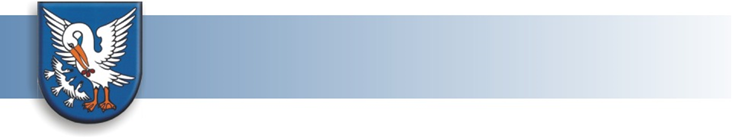         Ulica novohradská č. 1, 984 01  LučenecSÚŤAŽNÉ  PODKLADYPredmet zákazky: 	„Rekonštrukcia parkovísk a chodníkov Ulica M. Rázusa, Lučenec“Postup zadávania podlimitnej zákazky bez využitia elektronického trhoviska podľa  §  112 – § 114  zákona č. 343/2015 Z. z. o verejnom obstarávaní a o zmene a doplnení niektorých zákonov v znení neskorších predpisov („SUPER REVERZ“ § 112 ods. 6 druhá veta)(stavebné práce) Verejný obstarávateľ zastúpený: V  Lučenci, dňa 17.03.2022     .........................................................                                                   PhDr. Alexandra Pivková     primátorka Mesta LučenecSúlad súťažných podkladov so zákonom č. 343/2015 Z. z. o verejnom obstarávaní a o zmene a doplnení niektorých zákonov (ďalej „zákon o verejnom obstarávaní alebo „ZVO““) potvrdzuje:V Lučenci, dňa 17.03.2022     .........................................................                                                     Ing. Vladimír Lipovský                                                                      manažér verejného obstarávania                                                             ObsahA.1 Pokyny pre záujemcov a uchádzačov	3Všeobecné informácie	41	Identifikácia verejného obstarávateľa	42	Predmet zákazky	43	Rozdelenie predmetu zákazky	54	Variantné riešenie, Ekvivalentné riešenie	55	Miesto a termín dodania predmetu zákazky	56	Zdroj finančných prostriedkov	57	Typ zmluvného vzťahu	68	Lehota viazanosti ponuky	6Komunikácia a vysvetlenie	69	Komunikácia medzi verejným obstarávateľom, záujemcami alebo uchádzačmi	610	Vysvetlenie a doplnenie súťažných podkladov	711	Obhliadka miesta realizácie predmetu zákazky	8Príprava ponuky	812	Vyhotovenie ponuky	813	Jazyk ponuky	914	Mena a ceny uvádzané v ponuke	915	Zábezpeka ponuky	916	Obsah ponuky	1217	Náklady na ponuku	14Predkladanie ponuky	1418	Záujemca/ uchádzač oprávnený predložiť ponuku	1419	Predloženie ponuky	1420	Miesto a lehota na predkladanie ponuky	1621	Doplnenie, zmena a odvolanie ponuky	16Otváranie a vyhodnotenie ponúk	1622	Otváranie ponúk	1623	Vyhodnotenie splnenia podmienok účasti uchádzačov	1624	Vyhodnotenie ponúk	17Dôvernosť a etika vo verejnom obstarávaní	1925	Dôvernosť procesu verejného obstarávania	19Prijatie ponuky	1926	Informácie o výsledku vyhodnotenia ponúk	1927	Uzavretie Zmluvy o dielo	19Elektronická aukcia	2128	Všeobecné informácie	21DOPLŇUJÚCE INFORMÁCIE	2129	Súhlas so spracovaním osobných údajov	2130	Zrušenie verejného obstarávania	21A.2 Preukazovanie plnenia podmienok účasti uchádzačmi	23A.3 Kritériá na vyhodnotenie ponúk a pravidlá ich uplatnenia	30B.1 Opis predmetu zákazky	32B.2 Spôsob určenia ceny	35B.3 Obchodné podmienky dodania predmetu zákazky	37Zmluva o dielo č. ...............	39- Príloha č. 2 Zmluvy Zoznam subdodávateľov	- Príloha č. 3 Zmluvy Harmonogram realizácie diela (predkladá iba úspešný uchádzač pred uzavretím zmluvy)- Príloha č. 4 Zmluvy: Poistná zmluva (predkladá iba úspešný uchádzač pred uzavretím zmluvy)Prílohy súťažných podkladov:- Príloha č. 1: Identifikačné údaje uchádzača- Príloha č. 2: Vyhlásenie uchádzača vo verejnom obstarávaní- Príloha č. 3: Projektová dokumentácia- Príloha č. 4: Výkaz výmer- Príloha č. 5: Jednotný európsky dokument („JED“)- Príloha č. 6: Zoznam ekvivalentných položiek (vzor)- Príloha č. 7: Zoznam a popis strojového vybaveniaSÚŤAŽNÉ  PODKLADY(PODLIMITNÁ ZÁKAZKA NA USKUTOČNENIE STAVEBNÝCH PRÁC)Predmet zákazky:„Rekonštrukcia parkovísk a chodníkov Ulica M. Rázusa, Lučenec“ A.1 Pokyny pre záujemcov a uchádzačovLučenec, marec 2022A.1  Pokyny pre záujemcov a uchádzačovČasť I.Všeobecné informácieIdentifikácia verejného obstarávateľaNázov: 			Mesto LučenecAdresa:			Novohradská 1, 984 01 LučenecZastúpená:		PhDr. Alexandra Pivková, primátorka Mesta LučenecIČO:                            	00 316 181DIČ:                            	2021237152Web:                            	https://www.lucenec.sk/Adresa stránky, kde je možný prístup k dokumentácii VO: https://josephine.proebiz.com/Kontaktná osoba:        	Ing. Vladimír LipovskýMobil: 			0948/134667 Email: 			vl.lipovsky@gmail.comPredmet zákazkyNázov predmetu zákazky:„Rekonštrukcia parkovísk a chodníkov Ulica M. Rázusa, Lučenec“Stručný opis predmetu zákazky: Predmetom zákazky je rekonštrukcia parkovísk a chodníkov na Ul. M. Rázusa v Lučenci.  Riešené územie pozostáva z chodníkov a odstavných parkovacích plôch na priesečnej  križovatke ulíc Ul. M.Rázusa s Ul. železničná. Plocha parkovísk je čiastočne spevnená živičným krytom, slúžiaca aj v súčasnosti na odstavenie osobných áut. Predmetom stavebných prác je odstránenie nevyhovujúcej asfaltovej vrstvy a nanesenie novej krycej vrstvy z betónovej zámkovej dlažby, pre vytvorenie organizovaného parkovania pre osobné autá s kolmým státím.Predmetom riešenia je: -  vetva „A“ parkovisko, chodníky a zelené plochy po pravej strane Ul. M. Rázusa, so začiatkom od zalomeného nárožia polyfunkčnej budovy, smerom ku križovatke s Ul. železničná, s napojením na už zrekonštruovanú spevnenú plochu, o dĺžke 49,80m a ploche 693,85m2. - vetva „B“ parkovisko, chodníky a zelené plochy po ľavej strane Ul. M. Rázusa so začiatkom od zalomeného nárožia čiastočne zbúranej budovy, smerom ku križovatke s Ul. železničná, s napojením na už zrekonštruovanú spevnenú plochu, o dĺžke 51,00m a ploche 709,45m2 - vetva „C“ parkovisko, chodníky a zelené plochy po pravej strane Ul. M. Rázusa, od zrekonštruovanej spevnenej plochy, pozdĺž budovy Ipeľských tehelní, o dĺžke 62,09m a ploche 862,20m2.Podrobný opis predmetu zákazky je uvedený v Projektovej dokumentácii (príloha č. 3) a výkaze výmer (príloha č. 4), ktoré sú prílohami súťažných podkladov a vo zvyšných častiach súťažných podkladov.Číselné kódy predmetu zákazky pre hlavný predmet a doplňujúce predmety z Hlavného slovníka  obstarávania prípadne z Doplnkového slovníka Spoločného slovníka obstarávania (CPV):Hlavný kód CPV:  	45223300-9 	Stavebné práce na stavbe parkovískDodatočné kódy CPV:	45233161-5	Stavebné práce na stavbe chodníkov Predpokladané množstvo a rozsah predmetu zákazky: Celková Predpokladaná hodnota predmetu zákazky je stanovená vo výške: 186 774,01 € bez DPH a je určená podľa § 6 zákona o verejnom obstarávaní na základe vypracovanej projektovanej dokumentácie a rozpočtu potvrdeného odborne spôsobilou osobou.Predpokladané množstvo: stavebné úpravy podľa prílohy č. 4: Výkaz výmer.Rozdelenie predmetu zákazkyPredmet zákazky nie je rozdelený na časti. Uchádzač musí predložiť cenovú ponuku na celý predmet zákazky podľa špecifikácie predmetu zákazky uvedenej v oddiely B.1 Opis predmetu zákazky týchto súťažných podkladov. Variantné riešenie, Ekvivalentné riešenieUchádzačom sa nepovoľuje predložiť variantné riešenie vo vzťahu k požadovanému predmetu zákazky.Ak súčasťou ponuky bude aj variantné riešenie, variantné riešenie nebude zaradené 
do vyhodnotenia a bude sa naň hľadieť, akoby nebolo predložené. Vyhodnotené bude iba základné riešenie.V prípade ak sa technické požiadavky odvolávajú na konkrétneho výrobcu, výrobný postup, značku, patent, typ, krajinu, oblasť alebo miesto pôvodu alebo výroby, verejný obstarávateľ pripúšťa ponúknuť ekvivalentný výrobok, zariaďovací predmet alebo materiál (ďalej len „ekvivalent“). Uchádzač musí v ponuke predložiť ako prílohu „Zoznam ponúkaných ekvivalentných položiek“, v ktorej uvedie čísla a názvy pôvodných položiek, ku ktorým ponúka ekvivalent, čísla nových položiek, obchodný názov, typové označenie a technické parametre ponúkaného ekvivalentu. Vzor Zoznamu je prílohou č. 6 Súťažných podkladov. Bližšie popísané v časti "B. 1.– Opis predmetu zákazky".Miesto a termín dodania predmetu zákazkyMiesto dodania predmetu zákazky: - vetva „A“ začiatok je v km 0,000 od zalomeného nárožia polyfunkčnej budovy, smerom ku križovatke s Ul. železničná, s napojením na už zrekonštruovanú spevnenú plochu, po pravej strane Ul. M. Rázusa v km 0,049 80- vetva „B“ začiatok je v km 0,000 od zalomeného nárožia čiastočne zbúranej budovy, smerom ku križovatke s Ul. železničná, s napojením na už zrekonštruovanú spevnenú plochu po ľavej strane Ul. M. Rázusa v km 0,051 00  - vetva „C“ začiatok je v km 0,000 od zrekonštruovanej spevnenej plochy za priesečnou križovatkou , pozdĺž budovy Ipeľských tehelní, po pravej strane Ul. M. Rázusa  s ukončením za vjazdom v km 0,062 09Termín dodania predmetu zákazky/trvanie zmluvy:Začatie: Dňom protokolárneho prevzatia staveniska. Zhotoviteľ sa zaväzuje začať stavebné práce do 3 pracovných dní po protokolárnom prevzatí staveniska. Zhotoviteľ je povinný písomne prevziať stavenisko najneskôr do 5 dní odo dňa nadobudnutia účinnosti Zmluvy o dielo. Ukončenie: do 5 mesiacov po protokolárnom prevzatí staveniska.Zdroj finančných prostriedkovPredmet zákazky bude financovaný z vlastných prostriedkov verejného obstarávateľa a prostriedkov Ministerstva investícií, regionálneho rozvoja a informatizácie Slovenskej republiky (ďalej len „Poskytovateľ pomoci“). Platba bude realizovaná formou bezhotovostného platobného styku na základe daňového dokladu vystaveného víťazným uchádzačom / Zhotoviteľom , splatnosť ktorého je do 30 dní odo dňa jeho doručenia verejnému obstarávateľovi. Faktúru je Zhotoviteľ oprávnený vystaviť po písomnom  odovzdaní a prevzatí zhotoveného diela. Podrobne je fakturácia uvedená v časti SP:  B.3 Obchodné podmienky dodania predmetu zákazky, konkrétne v Návrhu zmluvy o dielo, Čl. 6 Platobné podmienky. Verejný obstarávateľ neposkytuje preddavok, ani zálohovú platbu. Typ zmluvného vzťahuS úspešným uchádzačom bude uzatvorená Zmluva o dielo (ďalej len „zmluva“) podľa § 536 a nasl. zákona č. 513/1991 Zb. Obchodného zákonníka v znení neskorších predpisov.Dielo sa bude realizovať v súlade so zmluvnými podmienkami, ktoré sú podrobne vymedzené v týchto súťažných podkladoch -  oddiel B.3 „Obchodné podmienky dodania predmetu zákazky“ Lehota viazanosti ponukyUchádzač je svojou ponukou viazaný od lehoty na predkladanie ponúk až do uplynutia lehoty viazanosti ponúk stanovenej verejným obstarávateľom.Lehota viazanosti ponúk je verejným obstarávateľom stanovená v bode IV.2.6) Výzvy na predkladanie ponúkV prípade potreby, vyplývajúcej najmä z aplikácie revíznych postupov, si verejný obstarávateľ vyhradzuje právo primerane predĺžiť lehotu viazanosti ponúk, maximálne však 12 mesiacov od uplynutia lehoty na predkladanie ponúk. Predĺženie lehoty viazanosti ponúk oznámi verejný obstarávateľ všetkým záujemcom a uchádzačom prostredníctvom elektronického systému JOSEPHINE. V prípade, ak uchádzač nesúhlasí s predĺžením lehoty viazanosti ponúk, doručí žiadosť o späťvzatie ponuky prostredníctvom elektronického systému JOSEPHINE. V takom prípade však bude verejný obstarávateľ postupovať podľa bodu 15 tejto časti súťažných podkladov: „Zábezpeka prepadne v prospech verejného obstarávateľa, ak uchádzač: a) odstúpi od svojej ponuky“Uchádzači sú svojou ponukou viazaní do uplynutia verejným obstarávateľom oznámenej, primerane predĺženej lehoty viazanosti ponúk podľa bodu 8.3. a sú povinní predĺžiť platnosť zábezpeky a postenie záruky podľa bodu 15 tejto časti súťažných podkladov.Časť II.Komunikácia a vysvetlenieKomunikácia medzi verejným obstarávateľom, záujemcami alebo uchádzačmiPoskytovanie vysvetlení, odovzdávanie podkladov a komunikácia („ďalej len komunikácia“) medzi verejným obstarávateľom/záujemcami a uchádzačmi sa bude uskutočňovať v slovenskom alebo českom jazyku a spôsobom, ktorý zabezpečí úplnosť a obsah týchto údajov uvedených v ponuke, podmienkach účasti a zaručí ochranu dôverných a osobných údajov uvedených v týchto dokumentoch. Verejný obstarávateľ bude pri komunikácii s uchádzačmi resp. záujemcami postupovať 
v zmysle § 20 zákona o verejnom obstarávaní prostredníctvom komunikačného rozhrania systému JOSEPHINE, tento spôsob komunikácie sa týka akejkoľvek komunikácie a podaní medzi verejným obstarávateľom a záujemcami/uchádzačmi počas celého procesu verejného obstarávania. Podania a dokumenty súvisiace s uplatnením revíznych postupov sú medzi verejným obstarávateľom a záujemcami/uchádzačmi doručené elektronicky prostredníctvom komunikačného rozhrania systému JOSEPHINE. Doručovanie námietky a ich odvolávanie vo vzťahu k ÚVO je riešené v zmysle §170 ods. 8 b) zákona o verejnom obstarávaní.JOSEPHINE je na účely tohto verejného obstarávania softvér na elektronizáciu zadávania verejných zákaziek. JOSEPHINE je webová aplikácia na doméne https://josephine.proebiz.comE-mailová komunikácia sa nepovažuje za elektronické doručovanie podľa § 20 ods. 1 zákona o verejnom obstarávaní.Na bezproblémové používanie systému JOSEPHINE je nutné používať jeden z podporovaných internetových prehliadačov:- Microsoft Internet Explorer verzia 11.0 a vyššia, - Mozilla Firefox verzia 13.0 a vyššia alebo - Google Chrome- Microsoft Edge.Verejný obstarávateľ poskytuje neobmedzený a úplný priamy bezodplatný prístup k súťažným podkladom tzn. bez nutnosti registrácie. Avšak odporúčame záujemcom sa registrovať, aby mohli byť informovaní o prípadných aktualizáciách týkajúcich sa zákazky. Uchádzač má možnosť registrovať do systému JOSEPHINE pomocou hesla alebo aj pomocou občianskeho preukazom s elektronickým čipom a bezpečnostným osobnostným kódom (eID). Pravidlá pre doručovanie – zásielka sa považuje za doručenú záujemcovi/uchádzačovi, ak jej adresát  bude mať objektívnu možnosť oboznámiť sa s jej obsahom, t.j. ako náhle sa dostane zásielka do sféry jeho dispozície. Za okamih doručenia sa v systéme JOSEPHINE považuje okamih jej odoslania v systéme JOSEPHINE a to v súlade s funkcionalitou systému.Ak je odosielateľom zásielky verejný obstarávateľ, tak záujemcovi resp. uchádzačovi bude na ním určený kontaktný e-mail/e-maily bezodkladne odoslaná informácia o tom, že k predmetnej zákazke existuje nová zásielka/správa. Záujemca resp. uchádzač sa prihlási do systému a v komunikačnom rozhraní zákazky bude mať zobrazený obsah komunikácie – zásielky, správy. Záujemca resp. uchádzač si môže v komunikačnom rozhraní zobraziť celú históriu o svojej komunikácii s verejným obstarávateľom. Ak je odosielateľom zásielky záujemca resp. uchádzač, tak po prihlásení do systému a k predmetnému obstarávaniu môže prostredníctvom komunikačného rozhrania odosielať správy a potrebné prílohy verejnému obstarávateľovi. Takáto zásielka sa považuje za doručenú verejnému obstarávateľovi okamihom jej odoslania v systéme JOSEPHINE v súlade s funkcionalitou systému. Verejný obstarávateľ odporúča záujemcom, ktorí chcú byť informovaní o prípadných aktualizáciách týkajúcich sa zákazky prostredníctvom notifikačných e-mailov, aby v danej zákazke zaklikli tlačidlo „ZAUJÍMA MA TO“ (v pravej hornej časti obrazovky). Notifikačné e-maily sú taktiež doručované záujemcom, ktorí sú evidovaní na elektronickom liste záujemcov pri danej zákazke.Verejný obstarávateľ umožňuje neobmedzený a priamy prístup elektronickými prostriedkami k súťažným podkladom a k prípadným všetkým doplňujúcim podkladom. Verejný obstarávateľ tieto všetky podklady / dokumenty bude uverejňovať ako elektronické dokumenty  v príslušnej časti zákazky v systéme JOSEPHINE.V prípade otázok týkajúcich sa systému Josephine môžu záujemcovia alebo uchádzači využiť niektorú z nasledovných možností : - telefonicky na tel.:+421 220 255 999 - prostredníctvom kontaktného formuláru na https://josephine.proebiz.com Vysvetlenie a doplnenie súťažných podkladovV prípade nejasností alebo potreby objasnenia požiadaviek a podmienok účasti 
vo verejnom obstarávaní, uvedených v oznámení o vyhlásení verejného obstarávania a/alebo v súťažných podkladoch, inej sprievodnej dokumentácie a/alebo iných dokumentoch poskytnutých verejným obstarávateľom v lehote na predkladanie ponúk, môže ktorýkoľvek zo záujemcov požiadať prostredníctvom komunikačného rozhrania systému JOSEPHINE v slovenskom jazyku alebo v českom jazyku.Verejný obstarávateľ v zmysle §  113 ods. 7 ZVO bezodkladne poskytne vysvetlenie informácií potrebných na vypracovanie ponuky, na preukázanie splnenia podmienok účasti všetkým záujemcom, ktorí sú mu známi prostredníctvom systému Josephine, najneskôr tri pracovné dni pred uplynutím lehoty na predkladanie ponúk za predpokladu, že o vysvetlenie záujemca požiada dostatočne vopred a súčasne verejný obstarávateľ zverejní vysvetlenie v profile verejného obstarávateľa zriadenom v elektronickom úložisku 
na webovej stránke Úradu pre verejné obstarávanie vo forme linku na verejný portál systému JOSEPHINE.Obhliadka miesta realizácie predmetu zákazkyV prípade, že záujemca má záujem vykonať obhliadku miesta realizácie predmetu zákazky, aby si sám overil a získal potrebné informácie, ktoré budú potrebné na prípravu a spracovanie ponuky, túto obhliadku môže vykonať na základe individuálnej dohody v rámci prevádzkových možností verejného obstarávateľa. Výdavky spojené s obhliadkou miesta realizácie predmetu zákazky idú na ťarchu záujemcov.V prípade požiadavky o obhliadku miesta realizácie predmetu zákazky si môžu záujemcovia dohodnúť termín obhliadky u kontaktnej osoby verejného obstarávateľa: Ing. Róbert Ladoš, robert.lados@lucenec.sk, +421905836615V prípade nejasností alebo potreby objasnenia akýchkoľvek nezrovnalostí zistených počas obhliadky miesta realizácie predmetu zákazky, postupuje záujemca v zmysle bodu 10 týchto súťažných podkladov.Obhliadka nie je pre záujemcov povinná.Časť III.Príprava ponukyVyhotovenie ponukyUchádzač predkladá ponuku v elektronickej podobe v lehote na predkladanie ponúk. Ponuka je vyhotovená elektronicky v zmysle § 49 ods. 1 písm. a) zákona o verejnom obstarávaní a vložená do systému JOSEPHINE umiestnenom na webovej adrese https://josephine.proebiz.com/.Elektronická ponuka sa vloží prostredníctvom systému JOSEPHINE vyplnením ponukového elektronického formulára, ktorý odpovedá návrhu na plnení kritérií uvedeného v Súťažných podkladoch a vložením požadovaných dokladov a dokumentov podľa bodu 16 týchto súťažných podkladov v systéme JOSEPHINE umiestnenom na webovej adrese https://josephine.proebiz.com/  Ak bol dokument pôvodne vyhotovený v listinnej podobe, uchádzač ho predloží ako oskenovaný „pdf“ dokument originálu alebo úradne overenej kópie (vrátane jeho úradného prekladu ak je to potrebné) do systému JOSEPHINE pokiaľ nie je v súťažných podkladoch určené inak. Ak bol dokument pôvodne vyhotovený v elektronickej podobe, uchádzač ho predloží prostredníctvom systému JOSEPHINE v pôvodnej elektronickej podobe (vrátane jeho úradného prekladu ak je to potrebné). V prípade zloženia zábezpeky ponuky formou bankovej záruky resp. poistením záruky je potrebné ju predložiť aj listinne ako originál na adresu verejného obstarávateľa, s výnimkou záručnej listiny/poistenia záruky, ktorá je vystavená bankou alebo poisťovňou ako elektronický dokument podpísaný zaručeným elektronickým podpisom banky alebo poisťovne, v takom prípade sa predkladá iba ako súčasť ponuky elektronicky v IS Josephine. Podrobne uvedené v bode 15.8. týchto SP. Verejný obstarávateľ je povinný zachovávať mlčanlivosť o informáciách označených ako dôverné, ktoré im uchádzač poskytol; na tento účel uchádzač označí, ktoré skutočnosti považuje za dôverné.V zmysle § 49 ods. 5 ZVO, ak uchádzač nevypracoval ponuku sám, uvedie v ponuke osobu, ktorej služby alebo podklady pri jej vypracovaní využil. Údaje podľa prvej vety uchádzač uvedie v rozsahu meno a priezvisko, obchodné meno alebo názov, adresa pobytu, sídlo alebo miesto podnikania a identifikačné číslo ak mu bolo pridelené. – Uvedené uchádzač vyplní do prílohy č. 1 SP – „Identifikačné údaje uchádzača“Verejný obstarávateľ nepožaduje, aby ponuky predkladané prostredníctvom IS JOSEPHINE boli šifrované heslom. Rozhodnutie je ponechané na uchádzačovi. Ak sa uchádzač rozhodne, že svoju ponuku alebo jej časť zašifruje heslom, je povinný doručiť verejnému obstarávateľovi heslo najneskôr v lehote na otváranie ponúk. Pokiaľ uchádzač heslo nedoručí, resp. nesprístupní, alebo doručí nesprávne heslo v dôsledku čoho nebude možné odšifrovať ponuku a obsah jeho ponuky nebude možné sprístupniť, verejný obstarávateľ uchádzača z verejného obstarávania vylúči.Uchádzač môže predloženú ponuku dodatočne zmeniť alebo vziať späť do uplynutia lehoty na predkladanie ponúk. Uchádzač pri odvolaní ponuky postupuje v systéme JOSEPHINE obdobne ako pri vložení prvotnej ponuky (kliknutím na tlačidlo „Stiahnuť ponuku“ a predložením novej ponuky).Jazyk ponukyPonuka a ďalšie doklady a dokumenty vo verejnom obstarávaní sa predkladajú v štátnom jazyku (t.j. v slovenskom jazyku), to neplatí pre ponuku, ďalšie doklady a dokumenty vyhotovené v českom jazyku.Doklady preukazujúce splnenie podmienok účasti uchádzačov so sídlom alebo miestom podnikania mimo územia Slovenskej republiky musia byť predložené v pôvodnom jazyku a súčasne musia byť úradne preložené do štátneho jazyka (t.j. do slovenského jazyka), okrem dokladov vyhotovených v českom jazyku. Ak sa zistí rozdiel v ich obsahu, rozhodujúci je úradný preklad do štátneho jazyka (t.j. do slovenského jazyka).Mena a ceny uvádzané v ponukeUchádzačom navrhovaná cena za dodanie požadovaného predmetu zákazky, uvedená v ponuke uchádzača, bude vyjadrená v EUR (Eurách) a vložená do systému JOSEPHINE v tejto štruktúre: cena bez DPH, DPH, cena s DPH (hodnotiace kritérium). Pri určovaní cien jednotlivých položiek predmetu zákazky je potrebné venovať pozornosť pokynom a záväzkom vyplývajúcim z oddielu: B.2 Spôsob určenia ceny, z pokynov pre uchádzačov na vyhotovenie ponuky, z obchodných podmienok dodania predmetu zákazky, z dokladov tvoriacich súčasť zmluvného záväzku .Uchádzač stanoví cenu za predmet zákazky na základe vlastných výpočtov, činností, výdavkov a príjmov podľa zákona č. 18/1996 Z. z. o cenách v znení neskorších predpisov a vyhlášky MF SR č. 87/1996 Z. z. ktorou sa zákon o cenách vykonáva a cena bude záväzná pre požadovaný rozsah predmetu zákazky.Uchádzač ocení všetky položky, ktoré tvoria predmet zákazky opísaný v časti B.1 Opis predmetu zákazky, pričom pri spracovaní ceny bude vychádzať z bodu 14.2. týchto súťažných podkladov a časti B.3 Obchodné podmienky dodania predmetu zákazky.Uchádzač navrhuje cenu za predmet zákazky vrátane nákladov spojených s plnením predmetu zákazky ako balenie, poistenie, doprava atď. uvedených v časti B.3 Obchodné podmienky dodania predmetu zákazky.Navrhovaná cena musí obsahovať cenu za celý požadovaný predmet zákazky súčet/sumár všetkých položiek, ktorý vychádza z uchádzačom ocenených položiek.Ak je uchádzač platiteľom dane z pridanej hodnoty (ďalej len „DPH“), navrhovanú cenu uvedie cenu bez DPH, sadzbu DPH a cenu s DPH. Všetky ceny uvádzané v ponuke uchádzača musia byť vypracované presne podľa časti A.3 Kritériá na vyhodnotenie ponúk a pravidlá ich uplatnenia“  a „B.2 Spôsob určenia ceny“ týchto súťažných podkladov. Uchádzač musí vyplniť príslušnú tabuľku v časti A.3 Kritéria na vyhodnotenie ponúk a pravidlá ich uplatnenia týchto súťažných podkladov  a prílohu č. 4 Výkazu výmer tak, aby každá požadovaná cenová položka mala uvedenú kladnú číselnú hodnotu, ktorá nesmie byť vyjadrená číslom „0“.Ak uchádzač nie je platiteľom DPH, uvedie navrhovanú cenu celkom a na skutočnosť, že nie je platiteľom DPH upozorní v ponuke.Zábezpeka ponukyZábezpeka sa vyžaduje. Zábezpeka zabezpečí viazanosť návrhu počas lehoty viazanosti ponúk.Zábezpeka ponúk pri predkladaní ponuky na predmet zákazky je stanovená v nasledovnej výške: 5 000,00 EUR (slovom päťtisíc eur).Spôsoby zloženia zábezpeky ponuky:poskytnutím bankovej záruky za uchádzača  alebo zložením finančných prostriedkov na bankový účet verejného obstarávateľa v banke alebo  v zahraničnej banke alebo v pobočke zahraničnej banky  alebopoistenie záruky za uchádzačaPodmienky zloženia zábezpeky ponuky:Poskytnutie bankovej záruky za uchádzača: Poskytnutie bankovej záruky  sa riadi ustanoveniami § 313 až § 322 zákona č. 513/1991  Zb. Obchodný zákonník v znení neskorších predpisov alebo podľa ekvivalentného zahraničného právneho predpisu v zmysle príslušných právnych predpisov platných v krajine uchádzača. Banková záruka môže byť vystavená bankou so sídlom v Slovenskej republike, pobočkou zahraničnej banky v Slovenskej republike alebo zahraničnou bankou (ďalej len „banka“).  Zo záručnej listiny vystavenej bankou musí vyplývať, že: banka uspokojí veriteľa (verejného obstarávateľa podľa bodu 1. týchto súťažných podkladov) za dlžníka (uchádzača) v prípade prepadnutia jeho zábezpeky ponuky v prospech verejného obstarávateľa podľa bodu 15.6banková záruka sa použije na úhradu zábezpeky ponuky 
vo výške podľa bodu 15.2banka sa zaväzuje zaplatiť vzniknutú pohľadávku do 30 dní 
po doručení výzvy verejného obstarávateľa na zaplatenie, na účet verejného obstarávateľa podľa bodu 15.4.2.1,banková záruka nadobúda platnosť dňom jej vystavenia bankou a vzniká doručením záručnej listiny verejnému obstarávateľovi,platnosť bankovej záruky končí uplynutím lehoty viazanosti ponúk podľa bodu 8.2 s možnosťou predĺženia jej platnosti v prípade predĺženia lehoty viazanosti verejným obstarávateľom, ktoré však nesmie byť dlhšie ako 12 mesiacov od uplynutia lehoty na predkladanie ponúk.banková záruka zanikne:plnením banky v rozsahu, v akom  banka za uchádzača poskytla plnenie v prospech verejného obstarávateľa,odvolaním bankovej záruky na základe písomného vyhlásenia verejného  obstarávateľa, uplynutím doby platnosti, ak si verejný obstarávateľ 
do uplynutia doby platnosti neuplatnil svoje nároky voči banke vyplývajúce z vystavenej záručnej listinyZáručná listina podľa bodov 15.4.1.2, v ktorej banka písomne vyhlási, že uspokojí verejného obstarávateľa za uchádzača do výšky finančných prostriedkov, ktoré verejný obstarávateľ požaduje ako zábezpeku viazanosti ponuky uchádzača, musí byť súčasťou ponuky. Ak bankovú záruku poskytne zahraničná banka, ktorá nemá pobočku na území Slovenskej republiky, záručná listina vyhotovená zahraničnou bankou v štátnom jazyku krajiny sídla takejto banky musí byť zároveň doložená úradným prekladom do slovenského jazyka. Ak záručná listina podľa bodu 15.4.1.3 nebude súčasťou ponuky, bude uchádzač z verejnej súťaže vylúčený.Zloženie finančných prostriedkov na bankový účet verejného obstarávateľa:Finančné prostriedky vo výške podľa bodu 15.2 musia byť zložené na účet verejného  obstarávateľa vedený  v Prima banke Slovensko, a.s. na číslo účtu:IBAN:			SK44 5600 0000 0060 0700 4044BIC/SWIFT:		POBNSKBAVariabilný symbol:	IČO uchádzačaPoznámka do ktorej uchádzač uvedie: „Zábezpeka parkoviská Rázusa“ a „názov spoločnosti“Finančné prostriedky musia byť pripísané na účte verejného obstarávateľa najneskôr v  deň a do času uplynutia lehoty 
na predkladanie ponúk uvedenej  v časti IV.2.2) Výzvy na predkladanie ponúk : „Lehota na predkladanie ponúk“.Ak finančné prostriedky nebudú zložené na účte verejného obstarávateľa podľa bodu 15.4.2.2,  bude uchádzač z verejnej súťaže vylúčený. Doba platnosti zábezpeky ponuky poskytnutej zložením finančných prostriedkov na účet verejného obstarávateľa trvá do uplynutia lehoty viazanosti ponúk.V prípade poistenia záruky vystavuje záručnú listinu poisťovňa, (ďalej len „poisťovňa“). Podmienky zloženia záruky sa použijú ustanovenia uvedené v bode 15.4.1 primerane.Poistenie záruky uchádzača môže byť poskytnuté poisťovacou spoločnosťou na to oprávnenou (poisťovňou) so sídlom v Slovenskej republike, pobočkou zahraničnej poisťovne v Slovenskej republike alebo zahraničnou poisťovňou (ďalej len „poisťovňa").Ak záručná listina podľa bodu 15.4.3 nebude súčasťou ponuky, bude uchádzač z verejného obstarávania vylúčený.Ak záručná listina poskytne zahraničná banka, ktorá nemá pobočku na území Slovenskej republiky, záručná listina vyhotovená zahraničnou bankou v štátnom jazyku krajiny sídla takejto banky musí byť zároveň doložená úradným prekladom do slovenského jazyka. Podmienky vrátenia zábezpeky ponuky.Verejný obstarávateľ uvoľní alebo vráti uchádzačovi zábezpeku do siedmich dní odo dňauplynutia lehoty viazanosti ponúkmárneho uplynutia lehoty na doručenie námietky, ak ho verejný obstarávateľ vylúčil z verejného obstarávania, alebo ak verejný obstarávateľ zruší použitý postup zadávania zákazky,uzavretia zmluvy.Zábezpeka prepadne v prospech verejného obstarávateľa, ak uchádzač odstúpi od svojej ponuky aleboneposkytne súčinnosť alebo odmietne uzavrieť zmluvu alebo rámcovú dohodu podľa § 56 ods. 8 až 15 zákona o verejnom obstarávaní.Spôsob zloženia zábezpeky si uchádzač vyberie podľa podmienok zloženia uvedených 
v bode  15.3.Upozornenie pre záujemcov / uchádzačov:- V prípade poskytnutia zábezpeky formou bankovej záruky alebo poistením záruky uchádzač predloží originál záručnej listiny alebo originál poistenia záruky (notársky overená kópia záručnej listiny /poistenia záruky nie je postačujúca).Uchádzač predloží scan originálu záručnej listiny alebo poistenia záruky prostredníctvom systému JOSEPHINE a zároveň poštou/kuriérom/osobne v listinnej forme vo forme originálu v lehote na predkladanie ponúk na adresu verejného obstarávateľa, s výnimkou záručnej listiny/poistenia záruky, ktorá je vystavená bankou alebo poisťovňou ako elektronický dokument podpísaný zaručeným elektronickým podpisom banky alebo poisťovne, v takom prípade sa predkladá iba ako súčasť ponuky elektronicky v IS Josephine.Adresa verejného obstarávateľa pre doručenie originálu záručnej listiny alebo poistenia záruky ktorá nie je vystavená bankou alebo poisťovňou ako elektronický dokument podpísaný zaručeným elektronickým podpisom banky alebo poisťovne sa doručuje na adresu:Mesto LučenecIng. Katarína MagováNovohradská 1 984 01 LučenecOznačenie obálky: „Banková záruka –„ Parkoviská M. Rázusa “ alebo „Poistenie záruky –„Parkoviská M. Rázusa“ a „NEOTVÁRAŤ“ V prípade osobného doručenia bankovej záruky alebo poistenia záruk je potrebné predložiť bankovú záruku alebo poistenie záruky počas pracovných dní do podateľni od 8:00 – 15:00 hod. V prípade predloženia bankovej záruky alebo poistenia záruky v posledný deň lehoty na predkladanie ponúk, platí, že je potrebné doručiť (pošta/kuriér/osobne) bankovú záruku alebo poistenie záruky najneskôr do hodiny určenej v lehote na predkladanie ponúk v časti IV.2.2) Výzvy na predkladanie ponúk : „Lehota na predkladanie ponúk“. Obsah ponukyPonuka predložená uchádzačom musí obsahovať doklady, dokumenty a vyhlásenia podľa týchto súťažných podkladov, vo forme uvedenej v týchto súťažných podkladoch a vo výzve na predkladanie ponúk, doplnené tak ako je to stanovené v týchto bodoch súťažných podkladov. Verejný obstarávateľ odporúča uchádzačom predložiť aj zoznam všetkých  predkladaných dokladov, dokumentov a vyhlásení.Ponuka predložená uchádzačom musí obsahovať:titulný list ponuky s názvom a adresou uchádzača a s označením, z ktorého jednoznačne vyplýva, že ide o ponuku na predmet zákazky podľa týchto súťažných podkladov; obsah ponuky (index – položkový zoznam dokladov ponuky) s odkazom 
na očíslované strany;Identifikačné údaje uchádzača (v prípade skupiny dodávateľov označenie uchádzača ako skupinu dodávateľov a identifikačné údaje každého člena skupiny dodávateľov) s uvedením obchodného mena, adresy sídla alebo miesta podnikania, mena kontaktnej osoby, telefónneho čísla a elektronickej adresy kontaktnej osoby. V zmysle § 49 ods. 5 ZVO, ak uchádzač nevypracoval ponuku sám, uvedie v ponuke osobou, ktorej služby alebo podklady pri jej vypracovaní využil. Údaje podľa prvej vety uchádzač uvedie v rozsahu meno a priezvisko, obchodné meno alebo názov, adresa pobytu, sídlo alebo miesto podnikania a identifikačné číslo ak mu bolo pridelené. Ak uchádzač vypracoval cenovú ponuku sám tieto informácie nevyplní do príslušnej bunky (Príloha č. 1 Súťažných podkladov). V prípade ak ponuku bude predkladať skupina dodávateľov, predkladá - plnú moc (podpísanú všetkými členmi skupiny alebo osobou/osobami oprávnenými konať v danej veci za každého člena skupiny) pre jedného z členov skupiny, ktorý bude oprávnený konať v mene všetkých členov skupiny dodávateľov a prijímať pokyny v tomto verejnom obstarávaní a bude oprávnený konať v mene skupiny pre prípad prijatia ponuky, podpisu zmluvy a komunikácie/zodpovednosti v procese plnenia zmluvyČestné  vyhlásenie  v  prípade  skupiny  dodávateľov, podpísané  všetkými  členmi skupiny alebo osobou/osobami oprávnenými konať v danej veci za každého člena skupiny,  v  ktorom  vyhlásia,  že  v  prípade  prijatia  ich  ponuky  verejným obstarávateľom vytvoria všetci členovia skupiny dodávateľov niektorú z právnych foriem  podľa  Obchodného  zákonníka  alebo  Občianskeho  zákonníka  z  dôvodu riadneho plnenia  zmluvy, resp. podľa príslušných právnych predpisov platných  
v krajine sídla členov skupiny, ktorá bude zaväzovať zmluvné strany, aby ručili spoločne za záväzky voči verejnému obstarávateľovi vzniknuté pri realizácii predmetu zákazky.Vyhlásenie uchádzača, že súhlasí s podmienkami verejnej súťaže – (Príloha č. 2 Súťažných podkladov)Potvrdenia, doklady, dokumenty ktorými uchádzači preukážu splnenie podmienok účasti  vo verejnom obstarávaní požadované  vo Výzve, prostredníctvom ktorej bola vyhlásená podlimitná zákazka a podľa oddielu A.2 Podmienky účasti  uchádzačov týchto súťažných podkladov. Doklad o zložení zábezpeky podľa bodu 15. tohto oddielu súťažných podkladov.Hodnotiaci formulár - dokument s označením „Hodnotiaci formulár“ s doplnenými návrhmi na plnenie kritéria určeného na hodnotenie ponúk vo vzťahu k  predmetu zákazky,  vrátane svojich identifikačných údajov – podľa vzoru uvedeného v bode 4 oddielu A.3. Kritéria na hodnotenie ponúk a pravidlá ich uplatnenia týchto súťažných podkladov. Návrh zmluvy o dielo so znením obchodných podmienok dodania predmetu zákazky podľa oddielu súťažných podkladov B.3 Obchodné podmienky dodania predmetu zákazky, doplnený o identifikačné údaje uchádzača a podpísaný uchádzačom alebo osobou oprávnenou konať za uchádzača, s vyplnenou cenou, spolu s prílohami návrhu zmluvy o dielo:- Ponukový položkový rozpočet podľa časti – „B.2 Spôsob určenia ceny“ 
vo forme podľa prílohy č. 4 SP nacenený Výkaz výmer – podpísaný štatutárnym zástupcom (nascanovaný originál podľa bodu 12 týchto SP) a aj 
v elektronickej forme vo formáte .xls !	V prípade predloženia ekvivalentného riešenia uchádzač musí v ponuke predložiť ako prílohu „Zoznam ponúkaných ekvivalentných položiek“ Ďalšie informácie pri využití  ekvivalentov sú uvedené v oddiele B.1 Opis predmetu zákazky. Vzor  zoznamu je prílohou č. 6 SP.- Zoznam subdodávateľov – vo forme podľa prílohy č. 2  Návrhu zmluvy, vyplnený a podpísaný štatutárnym zástupcom , ak sú mu subdodávatelia v čase predloženia ponuky známi ako aj predmety subdodávok. Ak subdodávatelia nie sú uchádzačovi v čase predloženia ponuky známi, ponechá prílohu nevyplnenú alebo prečiarkne bunky tabuľky alebo do nej dopíše – nie sú známi, a takúto prílohu podpíše.V prípade navrhovaných subdodávateľov  títo musia v lehote na predkladanie ponúk preukázať splnenie podmienok účasti týkajúce sa celého osobného postavenia podľa § 32 ods. 1 ZVO a nesmú u nich existovať dôvody na vylúčenie podľa § 40 ods. 6 písm. a) až h) a ods. 7. Oprávnenie dodávať tovar, uskutočňovať stavebné práce alebo poskytovať službu preukazuje každý subdodávateľ len vo vzťahu k tej časti predmetu zákazky, ktorú má plniť. Viď Súťažné podklady -  časť A.2 Preukazovanie plnenia podmienok účasti uchádzačmi.- Príloha č. 3 Časový harmonogram prác - predkladá iba úspešný uchádzač pred podpisom zmluvy o dielo v rámci výzvy verejného obstarávateľa na poskytnutie súčinnosti (tzn. uchádzači v cenovej ponuke nepredkladajú Harmonogram) - Príloha č. 4 Poistná zmluva - predkladá iba úspešný uchádzač pred podpisom zmluvy o dielo v rámci výzvy verejného obstarávateľa na poskytnutie súčinnosti  (tzn. uchádzači v cenovej ponuke nepredkladajú Poistnú zmluvu). Víťazný uchádzač/Zhotoviteľ je povinný uzavrieť a udržiavať v platnosti po celú dobu vykonávania Diela poistnú zmluvu na poistenie zodpovednosti za škodu spôsobenú na živote, zdraví a majetku Objednávateľa a tretích osôb, ktorá bude spôsobená prevádzkovou činnosťou Zhotoviteľa, minimálne vo výške Ceny za Dielo v EUR s DPH. Poistná zmluva, resp. jej overená fotokópia bude tvoriť neoddeliteľnú; Bližšie informácie sú uvedené v Čl. 8 ods. 8.1 Zmluvy o dielo.Dokumenty uchádzača podľa vyššie uvedených bodov tohto oddielu súťažných podkladov musia byť podpísané uchádzačom (t.j. u fyzickej osoby podnikateľom, u právnickej osoby štatutárnym orgánom, oprávneným konať v mene uchádzača) alebo osobou oprávnenou konať za uchádzača (oprávnená osoba preukazuje svoje oprávnenie konať priloženou úradne osvedčenou plnou mocou), v prípade skupiny dodávateľov musí byť podpísané každým členom skupiny alebo osobou/osobami oprávnenými konať v danej veci za člena skupiny.Vyhlásenia, potvrdenia, doklady a iné dokumenty tvoriace ponuku, požadované bodoch 16.1.1 – 16.1.10, musia byť vo forme originálu alebo úradne overenej kópie, pokiaľ nie je určené inak a uchádzač ich predkladá prostredníctvom systému JOSEPHINE umiestnenom na webovej adrese https://josephine.proebiz.com/ ako scan  týchto dokladov (odporúčaný formát pdf),  v prípade naceneného Výkazu výmer  okrem scanu aj v xls., okrem bankovej záruky alebo postenia záruky, ktorá/é musí byť predložená/é okrem scanu aj v listinnej forme ako originál a doručená poštou/kuriérom/osobne 
na adresu verejného obstarávateľa uvedenú v bode 15.8 v lehote na predkladanie ponúk, uvedenej v bode 20.2. s výnimkou záručnej listiny/poistenia záruky, ktorá je vystavená bankou alebo poisťovňou ako elektronický dokument podpísaný zaručeným elektronickým podpisom banky alebo poisťovne, v takom prípade sa predkladá iba ako súčasť ponuky elektronicky v IS Josephine. Predkladanie ponúk je podrobne uvedené v bode 12 a predloženie zábezpeky v bode 15.8 týchto súťažných podkladov. Uchádzači musia predložiť ponuku na celý požadovaný rozsah predmetu zákazky t.j. musia dať ponuku na všetky položky predmetu zákazky  podľa oddielu B.1 Opis predmetu zákazky týchto súťažných podkladov.Náklady na ponukuVšetky náklady a výdavky spojené s prípravou a predložením ponuky znáša uchádzač 
bez finančného nároku voči verejnému obstarávateľovi, bez ohľadu na výsledok verejného obstarávania.Časť IV.Predkladanie ponukyZáujemca/ uchádzač oprávnený predložiť ponukuZáujemcom je hospodársky subjekt, ktorý má záujem o účasť vo verejnom obstarávaní a uchádzačom hospodársky subjekt, ktorý predložil ponuku.Záujemcom / uchádzačom môže byť fyzická osoba alebo právnická osoba vystupujúca voči verejnému obstarávateľovi samostatne alebo skupina fyzických osôb/právnických osôb vystupujúcich voči verejnému obstarávateľovi spoločne.Skupina dodávateľov nemusí vytvoriť určitú právnu formu do predloženia ponuky. 
V prípade, ak bude ponuka skupiny dodávateľov prijatá, tak všetci členovia skupiny dodávateľov,  z dôvodu riadneho plnenia zmluvy, budú povinní vytvoriť medzi sebou určitú právnu formu (napr. podľa Občianskeho zákonníka, alebo Obchodného zákonníka).V prípade vytvorenia právnych vzťahov, na ktorých základe nevzniká nový subjekt 
s právnou subjektivitou,  musí byť jasné a zrejmé, ako sú stanovené ich vzájomné práva a povinnosti, kto a akou časťou sa bude podieľať na plnení a skutočnosť, že všetci členovia  budú ručiť za záväzky  spoločne a nerozdielne. Úspešný uchádzač (skupina dodávateľov) musí predložiť verejnému obstarávateľovi originál alebo úradne overenú kópiu originálu dokumentu, ktorá preukazuje splnenie uvedených podmienok a to najneskôr v deň uzatvorenia (podpisu) Zmluvy o dielo, ktorá má byť výsledkom tohto verejného obstarávania.Predloženie ponukyKaždý uchádzač môže predložiť iba jednu ponuku. Uchádzač nemôže byť v tom istom postupe zadávania zákazky členom skupiny dodávateľov, ktorá predkladá ponuku. Verejný obstarávateľ vylúči uchádzača,  ktorý je súčasne členom skupiny dodávateľov.Uchádzač predkladá ponuku v elektronickej podobe v lehote na predkladanie ponúk. Ponuka je vyhotovená elektronicky v zmysle § 49 ods. 1 písm. a) zákona o verejnom obstarávaní a vložená do systému JOSEPHINE umiestnenom na webovej adrese https://josephine.proebiz.com/.Doručenie ponuky je zaznamenávané s presnosťou na sekundy. Systém JOSEPHINE považuje za čas vloženia ponuky okamih uloženia posledného súboru (dát) – nie čas začatia nahrávania ponuky, preto je potrebné predložiť ponuku (začať s nahrávaním) 
v dostatočnom časovom predstihu najmä s ohľadom na veľkosť ukladaných dátElektronická ponuka sa vloží vyplnením ponukového formulára a vložením požadovaných dokladov a dokumentov v systéme JOSEPHINE umiestnenom 
na webovej adrese https://josephine.proebiz.com/.V predloženej ponuke prostredníctvom systému JOSEPHINE musia byť pripojené požadované naskenované doklady (odporúčaný formát je „PDF“), v prípade naceneného výkazu výmer aj vo formáte „xls“ tak, ako je uvedené v týchto súťažných podkladoch a vyplnenie položkového elektronického formulára v systéme JOSEPHINE, ktorý zodpovedá návrhu na plnenie kritérií uvedenom v časti A.3 súťažných podkladoch. Predkladanie ponúk je umožnené iba autentifikovaným uchádzačom. Autentifikáciu je možné vykonať týmito spôsobmi a)	v systéme JOSEPHINE registráciou a prihlásením pomocou občianskeho preukazu s elektronickým čipom a bezpečnostným osobnostným kódom (eID). V systéme je autentifikovaná spoločnosť, ktorú pomocou eID registruje štatutár danej spoločnosti. Autentifikáciu vykonáva poskytovateľ systému JOSEPHINE a to v pracovných dňoch v čase 8.00 – 16.00 hod. O dokončení autentifikácie je uchádzač informovaný e-mailom. b) 	nahraním kvalifikovaného elektronického podpisu (napríklad podpisu eID) štatutára danej spoločnosti na kartu užívateľa po registrácii a prihlásení do systému JOSEPHINE. Autentifikáciu vykoná poskytovateľ systému JOSEPHINE a to v pracovných dňoch v čase 8.00 – 16.00 hod. O dokončení autentifikácie je uchádzač informovaný e-mailom.c) 	vložením dokumentu preukazujúceho osobu štatutára na kartu užívateľa po registrácii, ktorý je podpísaný elektronickým podpisom štatutára, alebo prešiel zaručenou konverziou. Autentifikáciu vykoná poskytovateľ systému JOSEPHINE a to v pracovných dňoch v čase 8.00 – 16.00 hod. O dokončení autentifikácie je uchádzač informovaný e-mailom.d) 	vložením plnej moci na kartu užívateľa po registrácii, ktorá je podpísaná elektronickým podpisom štatutára aj splnomocnenou osobou, alebo prešla zaručenou konverziou. Autentifikáciu vykoná poskytovateľ systému JOSEPHINE a to v pracovné dni v čase 8.00 – 16.00 hod. O dokončení autentifikácie je uchádzač informovaný e-mailom.e)	počkaním na autentifikačný kód, ktorý bude poslaný na adresu sídla firmy do rúk štatutára uchádzača v listovej podobe formou doporučenej pošty. Lehota na tento úkon sú obvykle 4 pracovné dni (v rámci Európskej únie) a je potrebné s touto lehotou počítať pri vkladaní ponuky. O odoslaní listovej zásielky je uchádzač informovaný e-mailom. Autentifikovaný uchádzač si po prihlásení do systému JOSEPHINE v Prehľade zákaziek vyberie predmetnú zákazku a vloží svoju ponuku do určeného formulára na príjem ponúk, ktorý nájde v záložke „Ponuky a žiadosti“.Po úspešnom nahraní ponuky do systému JOSEPHINE je uchádzačovi odoslaný notifikačný informatívny e-mail (a to na emailovú adresu užívateľa uchádzača, ktorý ponuku nahral).Ponuka uchádzača predložená po uplynutí lehoty na predkladanie ponúk sa elektronicky neotvorí.V kontextu § 49 bod 1a ZVO upozorňujeme uchádzačov na náležitosti predkladania ponúk elektronicky. Heslo súťaže: „Rekonštrukcia parkovísk a chodníkov Ulica M. Rázusa, Lučenec“.Miesto a lehota na predkladanie ponukyPonuky sa predkladajú elektronicky prostredníctvom systému JOSEPHINE (webová adresa systému je https:/josephine.proebiz.com), kde autentifikovaný uchádzač vkladá ponuku k danej zákazke.Lehota na predkladanie ponúk je uvedená v bode IV.2.2) Výzvy na predkladanie ponúk,Ponuka uchádzača predložená po uplynutí lehoty na predkladanie ponúk stanovenej 
v bode 20.2. tejto časti súťažných podkladov sa elektronicky neotvoria.Doplnenie, zmena a odvolanie ponukyUchádzač môže predloženú ponuku dodatočne zmeniť alebo vziať späť do uplynutia lehoty na predkladanie ponúk podľa bodu 20.2.Uchádzač pri zmene a odvolaní ponuky postupuje obdobne ako pri vložení prvotnej ponuky (kliknutím na tlačidlo Stiahnuť ponuku a predložením novej ponuky).Časť V.Otváranie a vyhodnotenie ponúkOtváranie ponúkTermín a miesto otvárania ponúk je uvedený vo Výzve na predkladanie ponúk v bode IV.2.7).Miestom „on-line“ sprístupnenia ponúk pre uchádzačov je webová adresa https://josephine.proebiz.com/sk a totožná záložka ako pri predkladaní ponúk. On-line sprístupnenia ponúk sa môže zúčastniť iba uchádzač, ktorého ponuka bola predložená v lehote na predkladanie ponúk. Pri on-line sprístupnení budú zverejnené informácie v zmysle ZVO. Všetky prístupy do tohto „on-line“ prostredia zo strany uchádzačov bude systém JOSEPHINE logovať a budú súčasťou protokolov v danom obstarávaní. Všetkým uchádzačom, ktorí predložili ponuku, bude do piatich pracovných dní odo dňa otvárania ponúk zaslaná zápisnica z otvárania ponúk. Vyhodnotenie splnenia podmienok účasti uchádzačovV zmysle § 112 ods. 6 ZVO druhej vtedy s použitím § 55 ods. 1 ZVO druhej vety verejný obstarávateľ rozhodol, že vyhodnotenie splnenia podmienok účasti uchádzačov podľa § 40 sa uskutoční po vyhodnotení ponúk na základe kritérií na vyhodnotenie ponúk, a to u uchádzača na prvom mieste v poradí, spolu s vyhodnotením požiadaviek na predmet zákazky podľa bodu 24 Súťažných podkladov (tzv. „super reverz“). Ak dôjde k vylúčeniu uchádzača na 1. mieste v poradí, verejný obstarávateľ vyhodnotí následne splnenie podmienok účasti a požiadavky na predmet zákazky u ďalšieho uchádzača v poradí tak, aby uchádzač umiestnený na prvom mieste v novo zostavenom poradí spĺňal podmienky účasti a požiadavky na predmet zákazky.Splnenie podmienok účasti uchádzačov bude založené na posúdení splnenia:podmienok účasti týkajúcich sa osobného postavenia uchádzača podľa § 32 zákona o verejnom  obstarávaní apožadovaných podmienok účasti vo verejnej súťaži, týkajúcich sa:technickej alebo odbornej spôsobilosti uchádzača podľa § 34 zákona o verejnom obstarávaní (oddiel A.2 bod 2. týchto súťažných podkladov)Verejný obstarávateľ posudzuje splnenie podmienok účasti vo verejnom obstarávaní 
v súlade s Výzvou na predkladanie ponúk a súťažnými podkladmi - časť A.2 Preukazovanie plnenia podmienok účasti uchádzačmiAk uchádzač, ktorý sa umiestnil na prvom mieste v poradí alebo aktuálne ďalší uchádzač v poradí predbežne nahradí doklady na preukázanie splnenia podmienok účasti Jednotným európskym dokumentom alebo čestným vyhlásením, verejný obstarávateľ požiada tohto uchádzača písomne elektronicky prostredníctvom IS JOSEPHINE o predloženie dokladu alebo dokladov nahradených Jednotným európskym dokumentom alebo Čestným vyhlásením. Uchádzač písomne elektronicky prostredníctvom IS JOSEPHINE doručí doklady verejnému obstarávateľovi do piatich pracovných dní odo dňa doručenia žiadosti. Verejný obstarávateľ prostredníctvom komunikačného rozhrania systému JOSEPHINE požiada uchádzača o vysvetlenie alebo doplnenie predložených dokladov v zmysle § 40 ods. 4 ZVO, ak z predložených dokladov nemožno posúdiť ich platnosť alebo splnenie podmienky účasti. Uchádzač doručí vysvetlenie alebo doplnenie predložených dokladov do dvoch pracovných dní odo dňa odoslania žiadosti, ak verejný obstarávateľ neurčí dlhšiu lehotu.Verejný obstarávateľ prostredníctvom komunikačného rozhrania systému JOSEPHINE požiada uchádzača o nahradenie inej osoby, prostredníctvom ktorej preukazuje ekonomické alebo finančné postavenie a technickú spôsobilosť alebo odbornú spôsobilosť, ak existujú dôvody na vylúčenie. Ak verejný obstarávateľ neurčí dlhšiu lehotu, uchádzač alebo záujemca je tak povinný urobiť do piatich pracovných dní odo dňa doručenia žiadosti.Verejný obstarávateľ prostredníctvom komunikačného rozhrania systému JOSEPHINE požiada uchádzača o nahradenie technikov, technické orgány alebo osoby určené na plnenie zmluvy alebo koncesnej zmluvy alebo riadiacich zamestnancov, ktorými preukazuje splnenie podmienky účasti podľa § 34 ods. 1 písm c) alebo písm. g) ZVO, ak nespĺňajú predmetnú podmienku účasti. Verejný obstarávateľ vylúči z verejného obstarávania uchádzača alebo záujemcu z dôvodov uvedených v § 40 ods. 6 ZVO. Uchádzač, ktorý nespĺňa podmienky účasti osobného postavenia podľa § 32 ods. 1 písm. a), g) a h) zákona o verejnom obstarávaní alebo sa na neho vzťahuje dôvod na vylúčenie podľa § 40 ods. 6 písm. d) až g) je oprávnený verejnému obstarávateľovi preukázať, že prijal dostatočné opatrenia na vykonanie nápravy. Opatreniami na vykonanie nápravy musí záujemca alebo uchádzač preukázať, že zaplatil alebo sa zaviazal zaplatiť náhradu týkajúcu sa akejkoľvek škody, napravil pochybenie, dostatočne objasnil sporné skutočnosti a okolnosti, a to aktívnou spoluprácou s príslušnými orgánmi, a že prijal konkrétne technické, organizačné a personálne opatrenia, ktoré sú určené na to, aby sa zabránilo budúcim pochybeniam, priestupkom, správnym deliktom alebo trestným činom.Uchádzač, ktorému bol uložený zákaz účasti vo verejnom obstarávaní potvrdený konečným rozhodnutím v inom členskom štáte, nie je oprávnený verejnému obstarávateľovi preukázať, že prijal opatrenia na vykonanie nápravy podľa bodu 23.9. druhej vety, ak je toto rozhodnutie vykonateľné v Slovenskej republike.Verejný obstarávateľ posúdi opatrenia na vykonanie nápravy podľa bodu 23.9. druhej vety predložené záujemcom alebo uchádzačom, pričom zohľadnia závažnosť pochybenia a jeho konkrétne okolnosti. Ak opatrenia na vykonanie nápravy predložené záujemcom alebo uchádzačom považuje verejný obstarávateľ za nedostatočné, vylúči záujemcu alebo uchádzača z verejného obstarávania.Uchádzača alebo záujemcu z členského štátu, ak je v štáte svojho sídla, miesta podnikania alebo obvyklého pobytu oprávnený vykonávať požadovanú činnosť, verejný obstarávateľ nesmie vylúčiť z dôvodu, že na základe zákona sa vyžaduje na vykonávanie požadovanej činnosti určitá právna forma.Verejný obstarávateľ bezodkladne prostredníctvom komunikačného rozhrania systému JOSEPHINE upovedomí uchádzača, že bol vylúčený s uvedením dôvodu a lehoty, v ktorej môže byť doručená námietka.Vyhodnotenie ponúkV zmysle § 112 ods. 6 ZVO druhej vtedy s použitím § 55 ods. 1 ZVO druhej vety verejný obstarávateľ rozhodol, že vyhodnotenie požiadaviek na predmet zákazky podľa § 53 ZVO sa uskutoční po vyhodnotení ponúk na základe kritérií na vyhodnotenie ponúk, a to u uchádzača na prvom mieste v poradí spolu s vyhodnotením splnenia podmienok účasti podľa bodu 23 Súťažných podkladov (tzv. „super reverz“). Ak dôjde k vylúčeniu uchádzača na 1. mieste v poradí, verejný obstarávateľ vyhodnotí následne požiadavky na predmet zákazky a splnenie podmienok účasti ďalšieho uchádzača v poradí tak, aby uchádzač umiestnený na prvom mieste v novo zostavenom poradí spĺňal požiadavky na predmet zákazky a podmienky účasti.Platnou ponukou je ponuka, ktorá zároveň neobsahuje žiadne obmedzenia alebo výhrady, ktoré sú v rozpore s požiadavkami verejného obstarávateľa na predmet zákazky uvedenými verejným obstarávateľom vo výzve na predkladanie ponúk, v týchto súťažných podkladoch alebo v inej sprievodnej dokumentácií poskytnutej verejným obstarávateľom v lehote na predkladanie ponúk. Vyhodnocovanie ponúk komisiou je neverejné. Komisia vyhodnotí ponuky z hľadiska zloženia zábezpeky v zmysle bodu 15 SP a podľa kritérií na vyhodnocovanie ponúk podľa časti SP – „A.3 Kritériá na vyhodnotenie ponúk a pravidlá ich uplatnenia“ a následne vyhodnotí u uchádzača na 1. mieste v poradí z hľadiska splnenia požiadaviek verejného obstarávateľa na predmet zákazky a podmienok účasti a v prípade pochybností overí správnosť informácií a dôkazov, ktoré poskytol uchádzač na 1. mieste v poradí. Ak komisia identifikuje nezrovnalosti alebo nejasnosti v informáciách alebo dôkazoch, ktoré uchádzač poskytol, prostredníctvom komunikačného rozhrania systému JOSEPHINE požiada o vysvetlenie ponuky a ak je to potrebné aj o predloženie dôkazov. Vysvetlením ponuky nemôže dôjsť k jej zmene. Za zmenu ponuky sa nepovažuje odstránenie zrejmých chýb v písaní a počítaní.Verejný obstarávateľ po otvorení ponúk vyhodnotí zloženie zábezpeky u všetkých uchádzačov a v prípade nezloženia zábezpeky uchádzačmi v lehote na predkladanie ponúk, do dátumu a času uvedeného v časti IV.2.2) Výzvy na predkladanie ponúk : „Lehota na predkladanie ponúk“ alebo v prípade nesplnenia podmienok zloženia zábezpeky uvedených v bode 15 súťažných podkladov, bude ich ponuka vylúčená v zmysle § 53 ods. 5 písm. a) ZVO. Uchádzač musí písomné vysvetlenie ponuky (požiadavky na predmet zákazky) na základe požiadavky komisie podľa bodu 24.3. tohto oddielu súťažných podkladov doručiť verejnému obstarávateľovi do dvoch pracovných dní odo dňa odoslania žiadosti o vysvetlenie  alebo v lehote dlhšej, ktorú je komisia oprávnená určiť na doručenie tohto písomného vysvetlenia prostredníctvom určenej komunikácie.Ak sa pri určitej zákazke javí ponuka ako mimoriadne nízka vo vzťahu k tovaru, stavebným prácam alebo službe, komisia prostredníctvom komunikačného rozhrania systému JOSEPHINE požiada uchádzača o vysvetlenie týkajúce sa tej časti ponuky, ktoré sú pre jej cenu podstatné. Uchádzač musí doručiť prostredníctvom komunikačného rozhrania systému JOSEPHINE písomné odôvodnenie mimoriadne nízkej ponuky do piatich pracovných dní odo dňa doručenia žiadosti komisie alebo v lehote dlhšej, ktorú je komisia oprávnená určiť na doručenie tohto odôvodnenia.Komisia zohľadní vysvetlenie ponuky uchádzačom v súlade s požiadavkou podľa bodu 24.3. alebo odôvodnenie mimoriadne nízkej ponuky uchádzačom, ktoré vychádza 
z predložených dôkazov.Ponuka uchádzača, ktorá nebude spĺňať požiadavky verejného obstarávateľa bude z verejného obstarávania vylúčená v zmysle § 53 ods. 5 zákona o verejnom obstarávaní. Uchádzačovi bude prostredníctvom komunikačného rozhrania systému JOSEPHINE oznámené jeho vylúčenie s uvedením dôvodov vyplývajúcich najmä z nesúladu predloženej ponuky s technickými špecifikáciami, výkonnostnými požiadavkami a funkčnými požiadavkami na predmet zákazky určenými verejným obstarávateľom a lehoty, v ktorej môže byť podaná námietka podľa § 170 ods. 3 písm. d) ZVO.Ak uchádzač odôvodňuje mimoriadne nízku ponuku získaním štátnej pomoci, musí byť schopný v primeranej lehote určenej komisiou preukázať, že mu štátna pomoc bola poskytnutá v súlade s pravidlami vnútorného trhu Európskej únie, inak verejný obstarávateľ vylúči ponuku.Časť VI.Dôvernosť a etika vo verejnom obstarávaníDôvernosť procesu verejného obstarávaniaVerejný obstarávateľ je povinný zachovávať mlčanlivosť o informáciách označených ako dôverné, ktoré im uchádzač poskytol; na tento účel uchádzač označí, ktoré skutočnosti považuje za dôverné.Za dôverné informácie je na účely tohto zákona možné označiť výhradne obchodné tajomstvo, technické riešenia a predlohy, návody, výkresy, projektové dokumentácie, modely, spôsob výpočtu jednotkových cien a ak sa neuvádzajú jednotkové ceny, ale len cena, tak aj spôsob výpočtu ceny a vzory.Ustanovením bodu 25.1 nie je dotknutá povinnosť verejného obstarávateľa oznamovať či zasielať úradu dokumenty a iné oznámenia, ako ani zverejňovať dokumenty a iné oznámenia podľa zákona o verejnom obstarávaní a tiež povinnosti zverejňovania zmlúv podľa osobitného predpisu.( Zákon č. 211/2000 Z. z., o slobodnom prístupe k informáciám a o zmene a doplnení niektorých zákonov v znení neskorších predpisov.)Verejný obstarávateľ je povinný zabezpečiť, aby vo verejnom obstarávaní nedošlo 
ku konfliktu záujmov, ktorý by mohol narušiť alebo obmedziť hospodársku súťaž alebo porušiť princíp transparentnosti a princíp rovnakého zaobchádzania. Verejný obstarávateľ je povinný prijať primerané opatrenia a vykonať nápravu, ak zistia konflikt záujmov. Verejný obstarávateľ bude postupovať podľa § 23 zákona o verejnom obstarávaní.Časť VII.Prijatie ponukyInformácie o výsledku vyhodnotenia ponúkVerejný obstarávateľ po vyhodnotení ponúk podľa bodu 23 a 24. a po odoslaní všetkých oznámení o vylúčení uchádzača bezodkladne oznámi všetkých uchádzačom, ktorých ponuky sa vyhodnocovali, výsledok vyhodnotenia ponúk, vrátane poradia uchádzačom v súlade s ustanovením § 55 ZVO. Verejný obstarávateľ súčasne uverejní informáciu o vyhodnotení ponúk a poradie uchádzačov na svojom profile. Úspešným uchádzačom bude prostredníctvom komunikačného rozhrania systému JOSEPHINE bezodkladne zaslané oznámenie, že jeho ponuku prijíma a neúspešným uchádzačom jednotlivo zaslané oznámenie, že ich ponuka neuspela s uvedením dôvodov, pre ktoré ich ponuka nebola prijatá. V oznámení bude ďalej uvedená  identifikácia úspešného uchádzača a informácia o charakteristikách a výhodách prijatej ponuky a lehota, v ktorej môže byť doručená námietka podľa § 170 zákona o verejnom obstarávaní.Uzavretie Zmluvy o dieloVerejný obstarávateľ uzavrie zmluvu o dielo (ďalej len „zmluva) s úspešným uchádzačom, ktorý sa po celkovom vyhodnotení ponúk umiestni na 1. mieste v poradí za celý predmet zákazky. Na proces uzavretia zmluvy sa aplikujú postupy v zmysle § 56 ZVO.Verejný obstarávateľ nesmie uzavrieť zmluvu s uchádzačom, ktorý nie je zapísaný 
v registri partnerov verejného sektora, alebo ktorého subdodávatelia, ktorí sú verejnému obstarávateľovi známi v čase uzavretia zmluvy, nie sú zapísaní v registri partnerov verejného sektora, pokiaľ im povinnosť zápisu v registri partnerov verejného sektora vyplýva zo zákona č. 315/2016 Z. z. o registri partnerov verejného sektora a o zmene a doplnení niektorých zákonov.Verejný obstarávateľ uzavrie zmluvu s úspešným uchádzačom najskôr jedenásty deň odo dňa odoslania informácie o výsledku vyhodnotenia ponúk podľa § 55 zákona o verejnom obstarávaní, ak nebola doručená žiadosť o nápravu, ak žiadosť o nápravu bola doručená po uplynutí lehoty podľa § 164 ods. 5 alebo 6 ZVO, alebo ak neboli doručené námietky podľa § 170 ZVO.Ak bola doručená žiadosť o nápravu v lehote podľa §164 ods. 5 alebo ods. 6 ZVO, verejný obstarávateľ môže uzavrieť zmluvu s úspešným uchádzačom najskôr jedenásty deň po uplynutí lehoty na vykonanie nápravy podľa § 165 ods. 3 písm. a), ak neboli doručené námietky podľa § 170 ods. 4 zákona o verejnom obstarávaní.Ak neboli doručené námietky podľa § 170 ods. 4, verejný obstarávateľ môže pri zamietnutí žiadosti o nápravu uzavrieť zmluvu s úspešným uchádzačom najskôr jedenásty deň odo dňa odoslania oznámenia o zamietnutí žiadosti o nápravu podľa § 165 ods. 3 písm. b) ZVO.Ak verejný obstarávateľ nekonal v žiadosti o nápravu a ak neboli doručené námietky podľa § 170 ods. 4 ZVO, môže uzavrieť zmluvu s úspešným uchádzačom najskôr jedenásty deň po uplynutí lehoty  na vybavenie žiadosti o nápravu podľa § 165 ods. 3 ZVO.Bez toho, aby boli dotknuté ustanovenia bodov 27. 3 a 27.4, ak boli doručené námietky, verejný obstarávateľ môže uzavrieť zmluvu s úspešným uchádzačom alebo uchádzačmi, ak nastane jedna z týchto skutočností:doručenie rozhodnutia úradu podľa § 174 ods. 1 zákona o verejnom obstarávaní, verejnému obstarávateľovi,márne uplynutie lehoty na podanie odvolania všetkým oprávneným osobám, dňom právoplatnosti rozhodnutia úradu podľa § 175 ods. 2 alebo ods. 3 zákona o verejnom obstarávaní,doručenie rozhodnutia úradu o odvolaní verejnému obstarávateľovi.Úspešný uchádzač alebo uchádzači sú v zmysle § 56 ods. 8 ZVO povinní poskytnúť verejnému obstarávateľovi riadnu súčinnosť potrebnú na uzavretie zmluvy tak, aby mohli byť uzavreté do 5 pracovných dní odo dňa uplynutia lehoty podľa § 56 ods. 2 až 7 zákona o verejnom obstarávaní, ak bol na ich uzatvorenie písomne vyzvaní. Verejný obstarávateľ môže požadovať dlhšiu lehotu na poskytnutie súčinnosti.Riadnou súčinnosťou sa myslí zaslanie rovnopisov Návrhov zmlúv spolu s prílohami zmluvy č. 1 až 4. Ak úspešný uchádzač, ktorý sa po vyhodnotení ponúk umiestnil na 1. mieste v poradí odmietne uzavrieť zmluvu alebo nie sú splnené povinnosti podľa bodu 27.6 týchto Súťažných podkladov, verejný obstarávateľ môže uzavrieť zmluvu s uchádzačom, ktorý sa umiestnil ako druhý v poradí.Ak uchádzač, ktorý sa umiestnil druhý v poradí odmietne uzavrieť zmluvu alebo neposkytne riadnu súčinnosť potrebnú na jej uzavretie tak, aby mohla byť uzavretá do 5 pracovných dní odo dňa, keď bol na jej uzavretie vyzvaný, verejný obstarávateľ  môže uzavrieť zmluvu s uchádzačom, ktorý sa umiestnil ako tretí v poradí. Uchádzač, ktorý sa umiestnil ako tretí v poradí, je povinný poskytnúť verejnému obstarávateľovi riadnu súčinnosť potrebnú na uzatvorenie zmluvy tak, aby mohla byť uzavretá do 5 pracovných dní, keď bol na uzavretie zmluvy písomne vyzvaný.   Uchádzač ako partner verejného sektora v zmysle ustanovenia § 2 zákona č. 315/2016 Z.z. o registri partnerov verejného sektora a o zmene a doplnení niektorých zákonov (ďalej aj „ZoRPVS“), má povinnosť byť zapísaný v registri partnerov verejného sektora (ďalej  aj „register“), ktorého správcom a prevádzkovateľom je Ministerstvo spravodlivosti Slovenskej republiky. Povinnosť byť zapísaný v registri partnerov verejného sektora sa vzťahuje aj na všetkých subdodávateľov uchádzača po celú dobu trvania zmluvy, koncesnej zmluvy alebo rámcovej dohody, ktorá je výsledkom postupu verejného obstarávania, pokiaľ im táto povinnosť vyplýva zo zákona č. 315/2016 Z. z. o registri partnerov verejného sektora a o zmene a doplnení niektorých zákonov.Povinnosť byť zapísaný v registri partnerov verejného sektora sa vzťahuje na každého člena skupiny dodávateľov, pokiaľ mu táto povinnosť vyplýva zo zákona č. 315/2016 Z.z. o registri partnerov verejného sektora a o zmene a doplnení niektorých zákonov.Využitie subdodávateľov:Úspešný uchádzač v zmluve v prílohe č. 2 zmluvy najneskôr v čase jej uzavretia uvedie údaje o všetkých známych subdodávateľoch v rozsahu obchodné meno, sídlo, IČO, a údaje o osobe oprávnenej konať 
za subdodávateľa v rozsahu meno a priezvisko, adresa pobytu, dátum narodenia, predmet a podiel subdodávok na celkových nákladoch. Budúci dodávateľ je povinný bezodkladne oznámiť budúcemu objednávateľovi akúkoľvek zmenu údajov o subdodávateľoch uvedených v predchádzajúcej vete.Počas trvania zmluvy je úspešný uchádzač oprávnený zmeniť subdodávateľa uvedeného v prílohe č. 2 zmluvy v súlade so zmluvou, a ktorý musí spĺňať podmienky účasti týkajúce sa celého osobného postavenia podľa § 32 ods. 1 ZVO a nesmú u neho existovať dôvody na vylúčenie podľa § 40 ods. 6 písm. a) až h) a ods. 7. Oprávnenie dodávať tovar, uskutočňovať stavebné práce alebo poskytovať službu preukazuje každý subdodávateľ len vo vzťahu k tej časti predmetu zákazky, ktorú má plniť. Časť VIII.Elektronická aukciaVšeobecné informácie El. aukcia sa nepoužije.Časť VIX.DOPLŇUJÚCE INFORMÁCIESúhlas so spracovaním osobných údajovV súvislosti so zadávaním tejto zákazky bude verejný obstarávateľ spracúvať osobné údaje fyzických osôb uvedených v ponuke každého uchádzača, ktorý predložil ponuku v lehote na predkladanie ponúk. Uchádzač pre tento účel zabezpečí súhlas dotknutých osôb v dokumente, kde sa nachádzajú osobné údaje dotknutej osoby. Predložením ponuky uchádzač súhlasí so spracovaním osobných údajov fyzických osôb uvedených v ponuke na účely zabezpečenia riadneho postupu verejného obstarávania. Osobné údaje budú spracúvané v súlade s platnou legislatívou za účelom predloženia ponuky, jej vyhodnotenia a zverejnenia v súlade so zákonom o verejnom obstarávaní. Práva osoby, ktorej osobné údaje sa spracúvajú, sú upravené v zákone č. 18/2018 Z.z. o ochrane osobných údajov a o zmene a doplnení niektorých zákonov a GDPR. Verejný obstarávateľ má za to, že predložením ponuky uchádzač zodpovedá za zabezpečenie aj súhlasov všetkých ostatných dotknutých osôb so spracovaním osobných údajov uvedených v predloženej ponuke podľa zákona č. 18/2018 Z. z.  o ochrane osobných údajov a o zmene a doplnení niektorých zákonov v znení neskorších predpisov a GDPR. Uvedené platí aj pre prípad, keď ponuku predkladá skupina dodávateľov.Zrušenie verejného obstarávaniaVerejný obstarávateľ zruší verejné obstarávanie alebo jeho časť, ak :- ani jeden uchádzač nesplnil podmienky účasti vo verejnom obstarávaní a uchádzač si neuplatnil námietky v lehote podľa zákona o verejnom obstarávaní,- nedostal ani jednu ponuku,- ani jedna z predložených ponúk nezodpovedá požiadavkám určeným v súťažných podkladoch a uchádzač nepodal námietky v lehote podľa zákona o verejnom obstarávaní,- jeho zrušenie nariadil úrad pre verejné obstarávanieVerejný obstarávateľ si vyhradzuje právo zrušiť verejné obstarávanie alebo jeho časť, ak sa zmenili okolnosti, za ktorých sa vyhlásilo toto verejné obstarávanie, ak sa v priebehu postupu verejného obstarávania vyskytli dôvody hodné osobitného zreteľa, pre ktoré nemožno od verejného obstarávateľa požadovať, aby vo verejnom obstarávaní pokračoval, Verejný obstarávateľ si vyhradzuje právo zrušiť verejné obstarávanie alebo jeho časť, ak nebolo predložených viac ako dve ponuky, alebo ak navrhované ceny v predložených ponukách sú vyššie ako predpokladaná hodnota. Ak bude predložená len jedna ponuka a verejný obstarávateľ nezruší použitý postup zadávania zákazky, odôvodnenie nezrušenia použitého postupu bude zverejnené na profile v zmysle § 57 ods.2 zákona o verejnom obstarávaní.Verejný obstarávateľ si vyhradzuje právo zrušiť verejné obstarávanie aj v prípade, ak nebudú  pridelené finančné prostriedky na realizáciu zákazky zo strany poskytovateľa pomoci Verejný obstarávateľ upovedomí uchádzačov o zrušení použitého postupu verejného obstarávania s uvedením dôvodu zrušenia a oznámi postup, ktorý použije pri zadávaní zákazky na pôvodný predmet zákazky.SÚŤAŽNÉ  PODKLADY(PODLIMITNÁ ZÁKAZKA NA USKUTOČNENIE STAVEBNÝCH PRÁC)Predmet zákazky:„Rekonštrukcia parkovísk a chodníkov Ulica M. Rázusa, Lučenec“A.2 Preukazovanie plnenia podmienok účasti uchádzačmiLučenec, marec 2022A.2 Preukazovanie plnenia podmienok účasti uchádzačmiOsobné postavenie podľa § 32 zákona o verejnom obstarávaníInformácie a formálne náležitosti nevyhnutné na vyhodnotenie splnenia podmienok účasti: 1.1 Uchádzač musí splniť podmienky účasti podľa § 32 ods. 1 zákona o verejnom obstarávaní. Uchádzač preukáže splnenie podmienok účasti týkajúcich sa osobného postavenia podľa § 32 ods. 2, resp. ods. 4, 5  predložením originálnych dokladov  alebo úradne osvedčených kópií dokladov, resp. podľa § 152  zákona o verejnom obstarávanía) písm. a) doloženým výpisom z registra trestov nie starším ako tri mesiace ku dňu uplynutia lehoty na predkladanie ponúkb) písm. b) doloženým potvrdením zdravotnej poisťovne a Sociálnej poisťovne nie starším ako tri mesiace ku dňu uplynutia lehoty na predkladanie ponúk,c) písm. c) doloženým potvrdením miestne príslušného daňového úradu a miestne príslušného colného úradu nie starším ako tri mesiace ku dňu uplynutia lehoty na predkladanie ponúk,d) písm. d) doloženým potvrdením príslušného súdu nie starším ako tri mesiace ku dňu uplynutia lehoty na predkladanie ponúk,e) písm. e) doloženým dokladom o oprávnení dodávať tovar, uskutočňovať stavebné práce alebo poskytovať službu, ktorý zodpovedá predmetu zákazky,f) písm. f) doloženým čestným vyhlásením.Upozornenie pre uchádzačov vyplývajúce z novely zákona o verejnom obstarávaní platnej od 1.12.2019 (Všeobecné metodické usmernenie UVO č. 11/2019): - v súlade s § 32 ods. 1 písm. c) ZVO je uchádzač povinný predložiť potvrdenie miestne príslušného colného úradu nie staršie ako 3 mesiace. Uchádzač predloží samotné potvrdenie o tom, že nemá evidované daňové nedoplatky voči colnému úradu po splatnosti podľa osobitných predpisov v Slovenskej republike alebo v štáte sídla, miesta podnikania alebo obvyklého pobytu alebo ho preukáže zápisom do zoznamu hospodárskych subjektov v súlade s § 152 zákona o verejnom obstarávaní.1.2 Uchádzač môže splnenie podmienok účasti týkajúcich sa osobného postavenia preukázať zápisom do zoznamu hospodárskych subjektov v súlade s § 152 zákona o verejnom obstarávaní. Verejný obstarávateľ uzná rovnocenný zápis alebo potvrdenie o zápise vydané príslušným orgánom iného členského štátu, ktorým uchádzač preukazuje splnenie podmienok účasti vo verejnom obstarávaní. Verejný obstarávateľ prijme aj iný rovnocenný doklad predložený uchádzačom. V prípade, že zápis do zoznamu hospodárskych subjektov nepokrýva podmienky účasti týkajúce sa osobného postavenia ustanovené v § 32 ods. 1 zákona o verejnom obstarávaní, uchádzač tieto skutočnosti preukáže samostatným dokladom preukazujúcim požadovanú podmienku účasti vydaným príslušnou inštitúciou.V prípade uchádzača, ktorého tvorí skupina dodávateľov zúčastnená vo verejnom obstarávaní, sa požaduje preukázanie splnenia podmienok účasti týkajúcich sa osobného postavenia za každého člena skupiny osobitne. Splnenie podmienky účasti podľa §32 ods. 1 písm. e) zákona o verejnom obstarávaní preukazuje člen skupiny len vo vzťahu k tej časti predmetu zákazky, ktorú má zabezpečiť. V prípade navrhovaných subdodávateľov títo musia preukázať splnenie podmienok účasti týkajúce sa požadovaného celého osobného postavenia podľa § 32 ods. 1  a nesmú u nich existovať dôvody na vylúčenie podľa § 40 ods. 6 písm. a) až h) ZVO a ods. 7 ZVO. Oprávnenie dodávať tovar, uskutočňovať stavebné práce alebo poskytovať službu preukazuje každý subdodávateľ len vo vzťahu k tej časti predmetu zákazky, ktorú má plniť.Ak uchádzač alebo záujemca má sídlo, miesto podnikania alebo obvyklý pobyt mimo územia Slovenskej republiky a štát jeho sídla, miesta podnikania alebo obvyklého pobytu nevydáva niektoré z dokladov uvedených v §32 ods.2 zákona o verejnom obstarávaní alebo nevydáva ani rovnocenné doklady, možno ich nahradiť čestným vyhlásením podľa predpisov platných 
v štáte jeho sídla, miesta podnikania alebo obvyklého pobytu.V zmysle § 39 je splnenie podmienok účasti možno preukázať Jednotným európskym dokumentov („JED“), alebo v zmysle § 114 ods. 1 Čestným vyhlásením, ktorým uchádzač alebo záujemca môže predbežne nahradiť doklady, preukazujúce splnenie podmienok účasti. Ak uchádzač alebo záujemca použije JED alebo čestné vyhlásenie, verejný obstarávateľ môže v zmysle § 39 ods. 6 ZVO kedykoľvek v priebehu verejného obstarávania uchádzača alebo záujemcu písomne požiadať o predloženie dokladu alebo dokladov nahradených JED-om alebo čestným vyhlásením.Ak sú požadované doklady pre verejného obstarávateľa priamo a bezodplatne prístupné v elektronických databázach, uchádzač v JED-e alebo v čestnom vyhlásení uvedie aj informácie potrebné na prístup do týchto elektronických databáz a informácie o dokladoch, ktoré verejnému obstarávateľovi predložil v inom verejnom obstarávaní a sú naďalej platné. Informácie potrebné na prístup do týchto elektronických databáz sú najmä internetová adresa elektronickej databázy, akékoľvek identifikačné údaje a súhlasy potrebné na prístup do tejto databázy. Tieto doklady od uchádzača alebo záujemcu verejný obstarávateľ nebude vyžadovať a požadované informácie získa/overí na základe prístupu do elektronickej databázy. V prípade navrhovaných subdodávateľov - JED uchádzača alebo čestné vyhlásenie obsahuje informácie o každom takomto subdodávateľovi a zároveň predkladá aj JED alebo čestné vyhlásenie za každého takéhoto subdodávateľa. V prípade skupiny dodávateľov sa musí predložiť samostatný JED alebo Čestné vyhlásenie pre každý zúčastnený hospodársky subjekt.Formulár JED a manuál k jeho vyplneniu je k dispozícii na internetovej adrese:https://www.uvo.gov.sk/zaujemcauchadzac/jednotny-europsky-dokument-604.htmlUchádzač alebo záujemca nepredkladá z dôvodu použitia údajov z informačných systémov verejnej správy v zmysle § 32 ods. 3 ZVO doklad podľa § 32 ods. 2 písm. e) ZVO. Ak uchádzač alebo záujemca má sídlo, miesto podnikania alebo obvyklý pobyt mimo územia Slovenskej republiky, doklad podľa § 32 ods. 2 písm. e) ZVO predkladá v plnom rozsahu. Ostatné dokumenty podľa § 32 ods. 2 písm. a), b), c), d) a f) ZVO uchádzač predkladá (ak nemá platný zápis v Zozname hospodárskych subjektov), nakoľko verejný obstarávateľ nie je oprávnený použiť údaje z informačných systémov verejnej správy.Technická spôsobilosť alebo odborná spôsobilosť podľa § 34 zákona o verejnom obstarávaníZoznam a krátky opis podmienok, odôvodnenie primeranosti každej určenej podmienky:2.1: Dokumenty podľa § 34 ods. 1 písm. b) zákona o verejnom obstarávaní: zoznamom stavebných prác uskutočnených za predchádzajúcich päť rokov od vyhlásenia verejného obstarávania s uvedením cien, miest a lehôt uskutočnenia stavebných prác; zoznam musí byť doplnený potvrdením o uspokojivom vykonaní stavebných prác a zhodnotení uskutočnených stavebných prác podľa obchodných podmienok, ak odberateľom 1. bol verejný obstarávateľ alebo obstarávateľ podľa tohto zákona, dokladom je referencia, 2. bola iná osoba ako verejný obstarávateľ alebo obstarávateľ podľa tohto zákona, dôkaz 
o plnení potvrdí odberateľ; ak také potvrdenie uchádzač alebo záujemca nemá k dispozícii, vyhlásením uchádzača alebo záujemcu o ich uskutočnení, doplneným dokladom, preukazujúcim ich uskutočnenie alebo zmluvný vzťah, na základe ktorého boli uskutočnené.2.2: Dokumenty podľa § 34 ods. 1 písm. g) zákona o verejnom obstarávaní: údaje 
o vzdelaní a odbornej praxi alebo o odbornej kvalifikácií osôb určených na plnenie zmluvy alebo riadiacich zamestnancov.2.3: Dokumenty podľa  § 34 ods. 1 písm. j) ZVO: uchádzač predloží údaje o strojovom, prevádzkovom alebo technickom vybavení, ktoré má uchádzač alebo záujemca k dispozícií na uskutočnenie stavebných prác.2.4:   Dokumenty podľa § 34 ods. 1 písm. h) v súvislosti s § 36 zákona o verejnom obstarávaní: uvedením opatrení environmentálneho manažérstva na systém environmentálneho manažérstva kvality, ktoré uchádzač alebo záujemca použije pri plnení zmluvy ,  ktorej predmetom je uskutočnenie stavebných prác v nadväznosti na § 36 zákona (Tzv. „ZELENÉ VEREJNÉ OBSTARÁVANIE“) 2.5: Dokumenty podľa § 34 ods. 1 písm. l) v nadväznosti na § 41 ZVO uvedením podielu plnenia zo zmluvy, ktorý má uchádzač alebo záujemca v úmysle zabezpečiť subdodávateľom.Uchádzač alebo záujemca môže na preukázanie technickej spôsobilosti alebo odbornej spôsobilosti využiť technické a odborné kapacity inej osoby, bez ohľadu na ich právny vzťah. V takomto prípade musí uchádzač alebo záujemca verejnému obstarávateľovi alebo obstarávateľovi preukázať, že pri plnení zmluvy alebo koncesnej zmluvy bude skutočne používať kapacity osoby, ktorej spôsobilosť využíva na preukázanie technickej spôsobilosti alebo odbornej spôsobilosti. Skutočnosť podľa druhej vety preukazuje záujemca alebo uchádzač písomnou zmluvou uzavretou s osobou, ktorej technickými a odbornými kapacitami mieni preukázať svoju technickú spôsobilosť alebo odbornú spôsobilosť. Z písomnej zmluvy musí vyplývať záväzok osoby, že poskytne svoje kapacity počas celého trvania zmluvného vzťahu. Osoba, ktorej kapacity majú byť použité na preukázanie technickej spôsobilosti alebo odbornej spôsobilosti, musí preukázať splnenie podmienok účasti týkajúce sa požadovaného celého osobného postavenia a nesmú u nej existovať dôvody na vylúčenie podľa § 40 ods. 6 písm. a) až h) ZVO a ods. 7 ZVO; oprávnenie dodávať tovar, uskutočňovať stavebné práce alebo poskytovať službu preukazuje vo vzťahu k tej časti predmetu zákazky alebo koncesie, na ktorú boli kapacity záujemcovi alebo uchádzačovi poskytnuté. Ak ide o požiadavku súvisiacu so vzdelaním, odbornou kvalifikáciou alebo relevantnými odbornými skúsenosťami najmä podľa § 34 odseku 1 písm. g) ZVO, uchádzač alebo záujemca môže využiť kapacity inej osoby len, ak táto bude reálne vykonávať stavebné práce alebo služby, na ktoré sa kapacity vyžadujú.Verejný obstarávateľ písomne požiada uchádzača o nahradenie inej osoby, prostredníctvom ktorej preukazuje technickú alebo odbornú spôsobilosť, ak existujú dôvody na vylúčenie. Ak verejný obstarávateľ neurčí dlhšiu lehotu, uchádzač je tak povinný urobiť do piatich pracovných dní odo dňa doručenia žiadosti.Skupina dodávateľov preukazuje splnenie podmienky účasti vo verejnom obstarávaní týkajúcich sa technickej spôsobilosti alebo odbornej spôsobilosti spoločne. V zmysle § 39 je splnenie podmienok účasti možno preukázať Jednotným európskym dokumentov („JED“), alebo v zmysle § 144 ods. 1 Čestným vyhlásením, ktorým uchádzač alebo záujemca môže predbežne nahradiť doklady, preukazujúce splnenie podmienok účasti. Ak uchádzač alebo záujemca použije JED alebo čestné vyhlásenie, verejný obstarávateľ môže v zmysle § 39 ods. 6 ZVO kedykoľvek v priebehu verejného obstarávania uchádzača alebo záujemcu písomne požiadať o predloženie dokladu alebo dokladov nahradených JED-om alebo čestným vyhlásením.Ak sú požadované doklady pre verejného obstarávateľa priamo a bezodplatne prístupné 
v elektronických databázach, uchádzač v JED-e alebo v Čestnom vyhlásení uvedie aj informácie potrebné na prístup do týchto elektronických databáz a informácie o dokladoch, ktoré verejnému obstarávateľovi predložil v inom verejnom obstarávaní a sú naďalej platné. Informácie potrebné na prístup do týchto elektronických databáz sú najmä internetová adresa elektronickej databázy, akékoľvek identifikačné údaje a súhlasy potrebné na prístup do tejto databázy. Tieto doklady od uchádzača alebo záujemcu verejný obstarávateľ nebude vyžadovať a požadované informácie získa/overí na základe prístupu do elektronickej databázy. Ak uchádzač alebo záujemca preukazuje technickú spôsobilosť alebo odbornú spôsobilosť prostredníctvom inej osoby, JED alebo Čestné vyhlásenie obsahuje informácie aj o tejto osobe a zároveň predkladá aj JED alebo Čestné vyhlásenie za túto osobu. Formulár JED a manuál k jeho vyplneniu je k dispozícii na internetovej adrese:https://www.uvo.gov.sk/zaujemcauchadzac/jednotny-europsky-dokument-604.htmlZ predloženého jednotného európskeho dokumentu alebo čestného vyhlásenia musia jednoznačne vyplývať informácie o splnení všetkých určených podmienok účasti a informácie o spôsobe preukázania určených podmienok účasti podľa § 34 zákona o verejnom obstarávaní v tomto postupe zadávania zákazky. Minimálna požadovaná úroveň štandardov:Verejný obstarávateľ požaduje od uchádzačov technickú alebo odbornú spôsobilosť vo verejnom obstarávaní preukázať predložením nasledovných originálnych dokladov alebo ich úradne osvedčených kópií (ak nie je uvedené inak, vo forme scanu): K bodu 2.1: Uchádzač preukáže realizáciu stavebných prác rovnakých alebo obdobných predmetu zákazky (výstavba a/alebo rekonštrukcia inžinierskych stavieb v zmysle § 43a ods. (3) písm. a): diaľnice, cesty, miestne a účelové komunikácie, nábrežia, chodníky a nekryté parkoviská zákona č. 50/1976 Zb. Zákon o územnom plánovaní a stavebnom poriadku (stavebný zákon)) za predchádzajúcich 5 rokov od vyhlásenia verejného obstarávania, pričom minimálna súhrnná hodnota stavieb musí byť minimálne 180 000,00 € bez DPH alebo ekvivalent tejto hodnoty v inej mene.Uchádzač predloží Zoznam stavebných prác, ktorý bude obsahovať nasledovné údaje:- názov objednávateľa- názov stavby, - cena stavby celkom v Eur bez DPH, - cenu uskutočnených prác za sledované obdobie (alebo aj rozhodujúce obdobie) v Eur bez DPH, - miesto stavby, - lehota výstavby (od do), - stručný popis stavby- kontaktné údaje na objednávateľa v rozsahu: meno, priezvisko, funkcia, telefónne číslo a e-mailVerejný obstarávateľ vyžaduje pri všetkých stavbách, uvedených v zozname, potvrdenie o uspokojivom vykonaní stavebných prác a zhodnotení uskutočnených stavebných prác podľa obchodných podmienok: - ak odberateľom bol verejný obstarávateľ alebo obstarávateľ podľa tohto zákona, dokladom je REFERENCIA podľa tohto zákona zapísaná v Evidencii referencií vedenej UVO (postačuje uviesť link – na referenciu v Zozname stavebných prác). - ak odberateľom bola iná osoba ako verejný obstarávateľ alebo obstarávateľ podľa tohto zákona, dôkaz o uspokojivom plnení potvrdí odberateľ; ak také potvrdenie uchádzač alebo záujemca nemá k dispozícii, vyhlásením uchádzača alebo záujemcu o ich uskutočnení, doplneným dokladom, preukazujúcim ich uskutočnenie alebo zmluvný vzťah, na základe ktorého boli uskutočnené.- Ak obdobie realizácie stavebných prác uvedených v referencii prekračuje uvedené obdobie predchádzajúcich 5 rokov (60 mesiacov) od vyhlásenia verejného obstarávania, uchádzač uvedie v zozname stavebných prác alikvotnú časť hodnoty referencie  za príslušné požadované obdobie referencie. - V prípade, že realizácia zákazky zahŕňala časť stavebných prác rovnakých alebo podobných ako predmetu zákazky a časť stavebných prác iných ako predmet zákazky, uchádzač vyjadrí a vyčísli tieto práce v Zozname stavebných prác.- V prípade, že realizácia zákazky bola realizovaná uchádzačom len z časti (napr. člen združenia, skupiny dodávateľov a pod.), uchádzač vyjadrí a vyčísli tieto stavebné práce v Zozname stavebných prác.- Ak je hodnota v referencie uvedená v inej mene ako v EUR, uchádzač uvedie v zozname hodnotu referencie v pôvodnej mene a následne vykoná prepočet na menu EUR.Prepočet cudzej meny na euro: uchádzač so sídlom v SR v aktuálnom prípade prepočtu zahraničnej meny na euro použije kurz NBS platný (aktuálny) v posledný deň v príslušnom kalendárnom roku, v ktorom došlo ku skutočnosti, rozhodujúcej pre preukázanie splnenia predmetnej podmienky účasti. Uchádzač so sídlom mimo SR v aktuálnom prípade prepočtu zahraničnej meny na euro použije kurz ECB (Európskej centrálnej banky) platný v posledný deň v príslušnom kalendárnom roku, v ktorom došlo ku skutočnosti, rozhodujúcej pre preukázanie splnenia predmetnej podmienky účasti. Doklady budú predložené ako originál alebo úradne overená kópia, okrem Referencií (v prípade ak odberateľom bol  verejný obstarávateľ alebo obstarávateľ podľa tohto zákona) je postačujúce predložiť vo forme linku na referenciu vedenom UVO, ktorý uchádzač uvedie napr. v Zozname stavebných prác.K bodu 2.2: Uchádzač preukáže odbornú úroveň personálneho zabezpečenia plnenia predmetu zákazky prostredníctvom nasledujúcich kľúčových odborníkov: Kľúčový odborník 1: Stavbyvedúci pre inžinierske stavby Kľúčový odborník 2: Autorizovaný geodetKľúčový odborník 1: Stavbyvedúci pre inžinierske stavby Spôsobilosť, vzdelanie a prax za kľúčového odborníka uchádzač preukáže:a) predložením profesijného životopisu, s minimálnym obsahom:- meno a priezvisko kľúčového odborníka,- dosiahnuté vzdelanie,- akademický titul,- súčasná pracovná pozícia, - súčasný zamestnávateľ (z dôvodu posudzovania, či sa jedná o internú kapacitu uchádzača alebo sa jedná o využitie kapacít inej osoby!),- kvalifikácia vzťahujúca sa k predmetu zákazky,- prehľad profesijnej praxe vzťahujúcej sa k predmetu zákazky. Preukázateľnú profesionálnu praktickú skúsenosť v oblasti riadenia stavieb verejný obstarávateľ nepožaduje preukázať v konkrétnej minimálnej hodnote v EUR ani počtom praktických skúseností. Preukáže sa min. 1 profesionálnou praktickou skúsenosťou (v oblasti rovnakej alebo podobnej ako je predmet zákazky - výstavba a/alebo rekonštrukcia inžinierskych stavieb napr. diaľnice, cesty, miestne a účelové komunikácie, nábrežia, chodníky a nekryté parkoviská). Preukazuje sa uvedením stavieb na ktorých realizoval stavbyvedúceho v Životopise (názov stavby, obdobie, výška realizácie stavebných prác v EUR bez DPH)b) Doklad o odbornej spôsobilosti osoby - Osvedčenie SKSI v zmysle zákona č. 138/1992 Zb. o autorizovaných architektoch a autorizovaných stavebných inžinieroch v znení neskorších predpisov pre výkon činnosti stavbyvedúceho s odborným zameraním:-  na inžinierske stavby, podkategória: dopravné stavby alebo ekvivalentný doklad vydaný mimo územia SR. Ak bolo osvedčenie vydané po 1.1.2005 uchádzač predloží aj potvrdenie SKSI o rozsahu osvedčenia (postačujúci je aj výtlačok profilu odborníka z webovej stránky SKSI alebo link-odkaz uvedený v životopise na web. stránku SKSI na profil odborníka, kde si verejný obstarávateľ rozsah osvedčenia overí). c) Čestné vyhlásenie kľúčového odborníka (ktoré bude touto osobou aj podpísané!), že bude k dispozícií uchádzačovi na plnenie predmetu zákazky počas celej doby jeho realizácieKľúčový odborník 2: Autorizovaný geodet: - odborná spôsobilosť na vykonávanie geodetických a kartografických činností podľa § 5 zákona č. 215/1995 Z.z. o geodézii a kartografii v platnom znení. Spôsobilosť, vzdelanie a prax za kľúčového odborníka uchádzač preukáže:a) predložením profesijného životopisu, s minimálnym obsahom uvedeného pri kľúčovom odborníkovi 1.Autorizovaný geodet uvedie v Životopise odbornú  prax / profesionálnu praktickú skúsenosť v oblasti uskutočňovania priestorových vytyčovaní a porealizačných zameraní v rozsahu nasledovných informácií: - názov a sídlo odberateľa, - názov referenčného projektu, - hodnota referenčného projektu, - popis pozície na referenčnom projekte, - obdobie účasti na realizácii referenčného projektu v štruktúre (od MM.RRRR do MM.RRRR, meno, priezvisko a tel. číslo kontaktnej osoby odberateľa), Preukázateľnú profesionálnu praktickú skúsenosť v oblasti uskutočňovania priestorových vytyčovaní a porealizačných zameraní  verejný obstarávateľ nepožaduje preukázať v konkrétnej minimálnej hodnote EUR ani počtom projektov. Preukazuje sa min. 1 profesionálnou praktickou skúsenosťou.b) - doklad o odbornej spôsobilosti: doklad o oprávnení na výkon činnosti autorizovaného geodeta a kartografa podľa zákona č. 216/1995 Z.z. o Komore geodetov a kartografov v znení neskorších predpisov alebo ekvivalentný doklad vydaný mimo územia SR.c) Čestné vyhlásenie kľúčového odborníka (ktoré bude touto osobou aj podpísané!), že bude k dispozícií uchádzačovi na plnenie predmetu zákazky počas celej doby jeho realizácie.K bodu 2.3: Uchádzač predloží zoznam a popis strojového vybavenia (podľa Prílohy č. 7 súťažných podkladov), ktoré má uchádzač k dispozícii na uskutočnenie stavebných prác. Zoznam musí byť podpísaný oprávnenou osobou/osobami konať v mene uchádzača. Uchádzač musí preukázať, že má k dispozícii strojové vybavenie na uskutočnenie predmetu zákazky, a to: - min. 1x automobil s nosnosťou min. 12 ton; - min. 1x rýpadlo s celkovou hmotnosťou nad 7 ton;- min. 1x nakladač šmykom riadený;- min. 1x auto s hydraulickou rukou;- min. 1x vibračný valec nad 1,5 tony;- min. 2x hutniaca doska;- min. 1x zametacie vozidlo- min. 1 zariadenie na meranie únosnosti podkladových vrstievVerejný obstarávateľ vyžaduje od uchádzačov preukázanie právneho vzťahu k zariadeniam nasledovným spôsobom: a) v prípade právneho vzťahu uchádzača ku zariadeniu ako vlastník, uchádzač preukáže vlastníctvo predloženým technickým preukazom - Osvedčenie o evidencii časť II tzv. veľký technický preukaz. Ak sa na dané zariadenie nevydáva, uchádzač predloží iný relevantný doklad – výstup z účtovníctva uchádzača, že zariadenie je jeho majetkom (napr. karta majetku alebo ekvivalentný doklad v závislosti od účtovného softwéru uchádzača). Takýto výstup z účtovníctva bude opatrený pečiatkou a podpisom osoby oprávnenej konať v mene uchádzača. b) v prípade právneho vzťahu uchádzača ku zariadeniu ako nájomca (nájomný vzťah na zariadenie bol uzavretý pred vyhlásením verejného obstarávania), uchádzač predloží nájomnú zmluvu uzavretú s prenajímateľom; c) v prípade budúceho právneho vzťahu uchádzača ku zariadeniu využitím kapacít inej osoby, uchádzač okrem dokumentov podľa písm. a) inej osoby, predloží písomnú zmluvu uzavretú s osobou, ktorej technickými a odbornými kapacitami mieni preukázať svoju technickú spôsobilosť alebo odbornú spôsobilosť.V tomto prípade zároveň platí – pri využití kapacít inej osoby- že táto iná osoba spĺňa podmienky účasti Osobného postavenia.K bodu 2.4:Uchádzač predloží Certifikát EMAS, resp. registrácia v schéme EMAS, prípadne validované environmentálne vyhlásenie alebo iný rovnocenný dôkaz. Uchádzač musí uviesť opatrenia environmentálneho manažérstva, ktoré použije pri plnení zmluvy, ktorá bude výsledkom verejného obstarávania, pričom tieto opatrenia musia zabezpečovať úroveň ochrany životného prostredia zodpovedajúcu úrovni, ktorú zabezpečuje schéma Európskej únie pre environmentálne manažérstvo a audit (Nariadenie Európskeho parlamentu a Rady (ES) č. 1221/2009 z 25. novembra 2009 o dobrovoľnej účasti organizácií v schéme Spoločenstva pre environmentálne manažérstvo a audit (EMAS), ktorým sa zrušuje nariadenie (ES) č. 761/2001 a rozhodnutia Komisie 2001/681/ES a 2006/193/ES (Ú.v.EÚL342,22.12.2009) v platnom znení), resp. registrácia v tejto schéme, na ktorú schému týmto verejný obstarávateľ v súlade s ustanovením § 36 ZVO odkazuje. Splnenie tejto podmienky účasti možno preukázať registráciou v schéme EMAS, prípadne validovaným environmentálnym vyhlásením alebo inými rovnocennými dôkazmi, dôkazmi preukazujúcimi rovnocennosť opatrení navrhovaných uchádzačom opatreniam požadovaným verejným obstarávateľom s tým, že pokiaľ ide o preukázanie rovnocennosti opatrení navrhovaných uchádzačom opatreniam požadovaným verejným obstarávateľom dôkazné bremeno je na uchádzačovi. Túto podmienku účasti nebude spĺňať uchádzač, ktorý disponuje iba (výhradne) certifikátom podľa normy ISO 14001 a súčasne nepreukáže splnenie ostatných podmienok podľa predmetného nariadenia.K bodu 2.5: Verejný obstarávateľ v súlade s § 41 Zákona žiada od uchádzačov, aby v ponuke uviedli podiel zákazky, ktorý majú v úmysle zadať subdodávateľom, navrhovaných subdodávateľov a predmety subdodávok vo forme podľa prílohy č. 2  Návrhu zmluvy, vyplnený a podpísaný štatutárnym zástupcom (ak sú mu subdodávatelia v čase predloženia ponuky známi. Ak subdodávatelia nie sú uchádzačovi v čase predloženia ponuky známi, ponechá prílohu nevyplnenú alebo prečiarkne bunky tabuľky alebo do nej dopíše – nie sú známi, a takúto prílohu podpíše).V prípade navrhovaných subdodávateľov  títo musia v lehote na predkladanie ponúk preukázať splnenie podmienok účasti týkajúce sa celého Osobného postavenia podľa § 32 ods. 1 ZVO a nesmú u nich existovať dôvody na vylúčenie podľa § 40 ods. 6 písm. a) až h) a ods. 7. Oprávnenie dodávať tovar, uskutočňovať stavebné práce alebo poskytovať službu preukazuje každý subdodávateľ len vo vzťahu k tej časti predmetu zákazky, ktorú má plniť.SÚŤAŽNÉ  PODKLADY(PODLIMITNÁ ZÁKAZKA NA USKUTOČNENIE STAVEBNÝCH PRÁC)Predmet zákazky:„Rekonštrukcia parkovísk a chodníkov Ulica M. Rázusa, Lučenec“A.3 Kritériá na vyhodnotenie ponúk a pravidlá ich uplatneniaLučenec, marec 2022A.3 Kritéria na vyhodnotenie ponúk a pravidlá ich uplatneniaPonuky uchádzačov sa budú vyhodnocovať v zmysle § 44 ods. 3 písm. c) ZVO na základe kritéria – najnižšia celková cena predmetu zákazky v EUR s DPH. Úspešnou sa stane ponuka, ktorá bude deklarovať najnižšiu cenu za dodanie celého predmetu zákazky s DPH.Poradie ponúk sa stanoví od najnižšej celkovej ceny po najvyššiu celkovú cenu. Úspešným uchádzačom sa stane uchádzač s najnižšou celkovou cenou v EUR s DPH.Uchádzač vyplní bod 4 tejto časti SP a zároveň v systéme JOSEPHINE vyplní elektronicky svoj „Hodnotiaci formulár“ na vyhodnotenie návrhu na plnenie kritérií určených verejným obstarávateľom na hodnotenie ponúk. Pričom musí platiť, že uvedený údaj týkajúci sa kritéria musí byť zhodný v ponuke a v Zmluve o dielo.Hodnotiace kritérium a spôsob vyhodnotenia:Hodnotenie ponúk sa bude realizovať v súlade s ustanoveniami tejto časti súťažných podkladov. Kritériom je najnižšia celková cena predmetu zákazky v EUR s DPH.Ako kritérium na vyhodnotenie ponúk bude brané do úvahy celková cena predmetu zákazky 
v EUR s DPH za všetky položky uvedené v časti B.1 Opis predmetu zákazky (príloha č. 4 výkaz výmer).Poradie ponúk sa stanoví od najnižšej ceny po najvyššiu cenu.Hodnotiaci formulár*:Hodnotiaci formulár Dátum: ................................					.............................................................							pečiatka a podpis uchádzača alebo osoby							     oprávnenej konať za uchádzačaSÚŤAŽNÉ  PODKLADY(PODLIMITNÁ ZÁKAZKA NA USKUTOČNENIE STAVEBNÝCH PRÁC)Predmet zákazky:„REKONŠTRUKCIA PARKOVÍSK A CHODNÍKOV ULICA M. RÁZUSA, LUČENEC“B.1 Opis predmetu zákazkyLučenec, marec 2022B.1 Opis predmetu zákazkyVerejný obstarávateľ požaduje od uchádzačov, aby ich ponuky spĺňali technické požiadavky uvedené v tejto časti SP a to tak, že vyplnia Prílohu č. 4 Výkaz výmer, s uvedením cien. Predmet zákazky bude dodaný v súlade s Projektovou dokumentáciou (Príloha č. 3 SP) a podmienkami uvedenými v oddiely: B.3 Obchodné podmienky dodania predmetu - Návrh zmluvy o dielo a súťažnými podkladmi k tejto zákazke. Predmet zákazky tvorí kompaktný vzájomne nedeliteľný celok tak, aby mohli byť dosiahnuté požadované technické parametre. Ponuky, ktoré nesplnia všetky požiadavky verejného obstarávateľa na predmet zákazky budú z verejného obstarávania vylúčené. Predmet zákazky musí byť vyhotovený na vysokej kvalitatívnej úrovni stavebných prác, pri dodržaní parametrov zadania, platných STN noriem, technologických postupov, všeobecne záväzných technických požiadaviek na stavebné práce, platných právnych, prevádzkových a bezpečnostných predpisov. Všetky materiály a technológie použité v procese realizácie musia byť platne certifikované, resp. musia byť v súlade so zákonom o technických požiadavkách na výrobky a o posudzovaní zhody a 
o zmene a doplnení niektorých zákonov v znení neskorších predpisov. Ekvivalentné riešenia:V prípade ak sa technické požiadavky odvolávajú na konkrétneho výrobcu, výrobný postup, značku, patent, typ, krajinu, oblasť alebo miesto pôvodu alebo výroby, verejný obstarávateľ pripúšťa ponúknuť ekvivalentný výrobok, zariaďovací predmet alebo materiál (ďalej len „ekvivalent“), pri dodržaní týchto podmienok:- Uchádzač musí v ponuke predložiť ako prílohu „Zoznam ponúkaných ekvivalentných položiek“ (Vzor  zoznamu je prílohou č. 6 SP), v ktorej uvedie čísla a názvy pôvodných položiek, ku ktorým ponúka ekvivalent, čísla nových položiek, obchodný názov, typové označenie a technické parametre ponúkaného ekvivalentu v takom rozsahu, aby verejný obstarávateľ vedel pri hodnotení ponuky posúdiť, či ponúkaný výrobok, zariaďovací predmet alebo materiál je alebo nie je ekvivalentom k tomu, ktorý bol požadovaný podľa súťažných podkladov.- Pri použití ekvivalentného riešenia niektorých druhov materiálov, výrobkov a technologických zariadení musia tieto mať vlastnosti (parametre) rovnocenné vlastnostiam (kvalitatívnym, technickým a estetickým parametrom) výrobkov (materiálov, technológií, atď.), ktoré uviedol verejný obstarávateľ  vo výkaze výmer a v projektovej dokumentácii. Uchádzač na preukázanie požadovaných technických a funkčných vlastností ekvivalentných výrobkov predloží technické listy, vyhlásenia o zhode, podrobnú špecifikáciu, ak je to na preukázanie splnenia min. technických parametrov potrebné. Posúdenie ekvivalentnosti je výlučne v kompetencii verejného obstarávateľa.- Ak uchádzač nevyužije možnosť použitia ekvivalentu a neuvedie vo svojej ponuke obchodný názov materiálu alebo výrobku, ktorý bol vo výkaze výmer označený obchodným názvom, bude mať verejný obstarávateľ za to, že uchádzač uvažoval s tým materiálom, technológiou, prípadne výrobkom, ktorého obchodný názov uviedol verejný obstarávateľ.Variantné riešenie:Uchádzačom sa nepovoľuje predložiť variantné riešenie vo vzťahu k požadovanému predmetu zákazky. Ak súčasťou ponuky bude aj variantné riešenie, variantné riešenie nebude zaradené 
do vyhodnotenia a bude sa naň hľadieť, akoby nebolo predložené. Vyhodnotené bude iba základné riešenie.Opis predmetu zákazky:Lehota výstavby: Začatie:  Dňom protokolárneho prevzatia staveniska. Zhotoviteľ sa zaväzuje začať stavebné práce do troch (3) pracovných dní po protokolárnom prevzatí staveniska. Zhotoviteľ je povinný písomne prevziať stavenisko najneskôr do 5 dní odo dňa nadobudnutia účinnosti Zmluvy. Dokončenie:  Zhotoviteľ sa zaväzuje, že dielo zrealizuje (ukončí) riadne a včas  do 5 mesiacov po protokolárnom prevzatí staveniska. Predmetom zákazky je rekonštrukcia parkovísk a chodníkov na Ul. M. Rázusa v Lučenci  Riešené územie pozostáva z chodníkov a odstavných parkovacích plôch na priesečnej  križovatke ulíc Ul. M.Rázusa s Ul. železničná. Plocha parkovísk je čiastočne spevnená živičným  krytom, slúžiaca aj v súčasnosti na odstavenie osobných áut. Predmetom stavebných prác je odstránenie nevyhovujúcej asfaltovej vrstvy a nanesenie novej krycej vrstvy z betónovej zámkovej dlažby, pre vytvorenie organizovaného parkovania pre osobné autá s kolmým státím.Predmetom riešenia je: -  vetva „A“ parkovisko, chodníky a zelené plochy po pravej strane Ul. M. Rázusa, so začiatkom od zalomeného nárožia polyfunkčnej budovy, smerom ku križovatke s Ul. železničná, s napojením na už zrekonštruovanú spevnenú plochu, o dĺžke 49,80m a ploche 693,85m2. - vetva „B“ parkovisko, chodníky a zelené plochy po ľavej strane Ul. M. Rázusa so začiatkom od zalomeného nárožia čiastočne zbúranej budovy, smerom ku križovatke s Ul. železničná, s napojením na už zrekonštruovanú spevnenú plochu, o dĺžke 51,00m a ploche 709,45m2 - vetva „C“ parkovisko, chodníky a zelené plochy po pravej strane Ul. M. Rázusa, od zrekonštruovanej spevnenej plochy, pozdĺž budovy Ipeľských tehelní, o dĺžke 62,09m a ploche 862,20m2.Pôvodné vrchné živičné kryty sú v zlom technickom stave a preto si vyžiadajú kompletnú demontáž v plnom rozsahu vrátane priľahlých uličných vpustov. Podkladná vrstva sa odstráni na požadovanú výšku. Jednotlivé poklopy kanalizačných šácht, plynových a vodovodných šupátok je potrebné nadvihnúť do novej nivelety. V rámci rekonštrukcie sa uvažuje s výrubom jestvujúcich stromov vetvy „C“ v počte 4 ks a dvoch stanovíšť krovín v dĺžke spolu 17,7 m. Odstránené jedince sa nahradia novými. Projekt navrhuje aj spätnú úpravu trávnatých plôch okolo realizovaných chodníkov a parkovísk a pred vetvou „C“ vytvorenie záhonu z nepravidelnej, zmiešanej výsadby rastlín.- vetva „A“ začiatok je v km 0,000 od zalomeného nárožia polyfunkčnej budovy, smerom ku križovatke s Ul. železničná, s napojením na už zrekonštruovanú spevnenú plochu, po pravej strane Ul. M. Rázusa v km 0,049 80. šírka chodníka je 2,25 m s miernymi zúženiami v ojedinelých miestach z dôvodu vystupujúcich stavebných konštrukcií okolitých budov a jednej odbočky o šírke 1,5 m. Súčasťou je aj rekonštrukcia línií kolmých parkovacích státí, prerušených dvomi vjazdmi k nehnuteľnostiam o šírke 2,5 a 3 m a nespevnených trávnatých plôch. Celková dĺžka vetvy „A“ je 49,80 m a riešená plocha má 693,85 m2. - vetva „B“ začiatok je v km 0,000 od zalomeného nárožia čiastočne zbúranej budovy, smerom ku križovatke s Ul. železničná, s napojením na už zrekonštruovanú spevnenú plochu po ľavej strane Ul. M. Rázusa v km 0,051 00. Šírka chodníka je konštantná 2,25 m. Súčasťou je aj rekonštrukcia línií kolmých parkovacích statí, prerušených jedným vjazdom k nehnuteľnosti o šírke 3,0 m a nespevnených trávnatých plôch. Celková dĺžka vetvy „B“ je 51,00 m a riešená plocha má 709,45 m2. - vetva „C“ začiatok je v km 0,000 od zrekonštruovanej spevnenej plochy za priesečnou križovatkou , pozdĺž budovy Ipeľských tehelní, po pravej strane Ul. M. Rázusa  s ukončením za vjazdom v km 0,062 09. Šírka chodníka je 2,5 m, s rozšírenou plochou pred hlavným vstupom do budovy Ipeľských tehelní, a novej vetvy na konci pozdĺž parkoviska o šírke 1,5 m. Súčasťou je aj rekonštrukcia línií kolmých parkovacích státí a nespevnených trávnatých plôch. Celková dĺžka vetvy „C“ je 62,09 m a riešená plocha má 862,20 m2.Podrobný opis predmetu zákazky je uvedený v Projektovej dokumentácii (príloha č. 3) a výkaze výmer (príloha č. 4), ktoré sú prílohami súťažných podkladov a vo zvyšných častiach súťažných podkladov.SÚŤAŽNÉ  PODKLADY(PODLIMITNÁ ZÁKAZKA NA USKUTOČNENIE STAVEBNÝCH PRÁC)Predmet zákazky:„Rekonštrukcia parkovísk a chodníkov Ulica M. Rázusa, Lučenec“B.2 Spôsob určenia cenyLučenec, marec 2022B.2 Spôsob určenia ceny1. Cena za plnenie zákazky musí byť v ponuke špecifikovaná v zmysle zák. NR SR č. 18/1996 Z. z. o cenách, v znení neskorších predpisov, ako cena za určených podmienok, platná pre daný rozsah zákazky a čas plnenia. 2. Cena musí byť stanovená ako platná pre verejným obstarávateľom stanovený rozsah zákazky, ktorý je daný cenou za všetky stavby. 3. Uchádzačom navrhnutá cena zákazky musí zahŕňať všetky náklady súvisiace s plnením zákazky v rozsahu podľa uvedeného v týchto súťažných podkladoch.4. Súčasťou ponuky uchádzača musí byť ponukový rozpočet (príloha č. 4 SP). V prípade, ak nebude niektorá z položiek ocenená, verejný obstarávateľ bude považovať ponuku, v ktorej nebudú ocenené všetky položky v požadovanom množstve za ponuku predloženú len na časť predmetu zákazky a takáto ponuka bude vylúčená. Verejný obstarávateľ požaduje, aby každá požadovaná cenová položka mala uvedenú kladnú číselnú hodnotu, ktorá nesmie byť vyjadrená číslom „0“.5. Pokiaľ je v technickej špecifikácii zariadení uvedený konkrétny výrobok alebo značka, uchádzač môže oceniť aj ekvivalent v zmysle pokynov uvedených v časti Súťažných odkladov - B.1 Opis predmetu zákazky.6. Uchádzač musí cenu zákazky predložiť v mene Euro €. 7. V prípade, že je uchádzač platcom DPH, musí celkovú cenu uviesť ako cenu bez DPH, DPH a cenu vrátane DPH. DPH musí byť stanovená v zmysle platných zákonov SR. V prípade nesprávneho vyčíslenia DPH idú všetky zvýšené náklady ako aj sankcie z toho vyplývajúce na vrub uchádzača.8. Verejný obstarávateľ bude hodnotiť celkovú cenu zákazky. V prípade že uchádzač je platcom DPH, bude hodnotená celková cena s DPH. Ak uchádzač nie je platcom DPH, vyhodnocovaná bude cena celkom v EUR. V prípade, ak sa zhotoviteľ stane počas realizácie predmetu zákazky platca DPH, zhotoviteľova cena nemôže byť navýšená o výšku DPH a z tohto dôvodu je potrebné aby uchádzači, ktorí predkladajú ponuku ako neplatcovia DPH počítali s touto situáciou pri predkladaní ponuky.9. Ceny uvedené v celkovej cene za realizáciu a dodanie predmetu zákazky, budú záväzné 
pri uzatváraní a podpise zmluvy s úspešným uchádzačom. 10. Jednotkové ceny musia byť zadané na 2 desatinné miesta, teda napr. 12,05 EUR ( nie len zobrazenie v bunke na 2 desatinné miesta). Pri stanovovaní celkovej ceny položky je nutné prenásobiť množstvo jednotkovou cenou a zároveň hodnotu zaokrúhliť na 2 desatinné miesta. Do bunky je dobré zadať vzorec =ROUND(A1xB1;2), ktorý toto zaokrúhľovanie zabezpečí.B.3 Obchodné podmienky dodania predmetu zákazkySÚŤAŽNÉ  PODKLADY(PODLIMITNÁ ZÁKAZKA NA USKUTOČNENIE STAVEBNÝCH PRÁC)Predmet zákazky:„Rekonštrukcia parkovísk a chodníkov Ulica M. Rázusa, Lučenec“B.3 Obchodné podmienky dodania predmetu zákazkyLučenec, marec 2022B.3	Návrh zmluvy o dielo - obchodné podmienky dodania predmetu zákazkyUchádzač vo svojej ponuke predloží vyplnené obchodné podmienky dodania predmetu zákazky podľa súťažných podkladov, s doplneným návrhom na plnenie kritéria určeného na hodnotenie ponúk, vrátane svojich identifikačných údajov a ostatných údajov vyznačených v zmluve a jej prílohách. Obchodné podmienky požadované zo strany verejného obstarávateľa nie je prípustné zo strany uchádzača meniť. Verejný obstarávateľ si vyhradzuje právo neprijať ani jednu ponuku z predložených ponúk, ak zmluvné podmienky uvedené v návrhoch zmlúv predložené uchádzačom budú v rozpore oznámením o vyhlásení verejného obstarávania a súťažnými podkladmi a ak sa budú vymykať obvyklým zmluvným podmienkam a budú znevýhodňovať verejného obstarávateľa. Návrh zmluvy o dielo uchádzača musí zachovať všetky minimálne podmienky a štruktúru podľa tejto časti súťažných podkladov. Text návrhu zmluvy a jej prílohy nesmú obsahovať obmedzujúce alebo inak neprijateľné časti. V prípade, že budú návrhy obsahovať takúto časť, ponuka bude zo zadávania verejnej súťaže vylúčená. Návrh zmluvy musí byť podpísaný štatutárnym zástupcom uchádzača v súlade s dokladom o oprávnení podnikať. V prípade skupiny dodávateľov musí byť podpísaná každým členom skupiny dodávateľov alebo osobami oprávnenými konať za každého člena skupiny dodávateľov.Verejný obstarávateľ uzavrie zmluvu v lehote viazanosti ponúk. (Návrh)Zmluva o dielo č. 147/2022uzatvorená podľa ust. § 536 a nasl. zákona č. 513/1991 Zb. Obchodného zákonníka v znení neskorších predpisov1. Zmluvné stranyObjednávateľ:		Mesto LučenecSídlo:			Ulica novohradská č.1, 984 01 LučenecŠtatutárny orgán: 	PhDr. Alexandra Pivková, primátorkaIČO:		        	00316181DIČ:			2021237152IČ DPH: 		SK2021237152zamestnanec zodpovedný v zmluvných veciach: 	Ing. Igor Korniet, prednosta MsÚzamestnanec zodpovedný vo veciach technických: 	Ing. Róbert Ladoš, vedúci oddelenia dopravy a životného  prostredia	Drahuša Janošková Kučerová, údržba MK, zvláštne užívanie MKzamestnanec vykonávajúci správu zmluvy: Roman Valentíny, referent projektovo - inžinierskej činnostiBankové spojenie:	PRIMA BANKA Slovensko, a. s. pob. Lučenec			IBAN:			SK4156000000006007004001e-mail:			roman.valentiny@lucenec.skstavebný dozor:	Ing. Vojtech Ottmár, referent verejného obstarávania a inžinierskej činnosti    (ďalej len „Objednávateľ“)	Zhotoviteľ*:		...................................................			Sídlo*:			.......................................................			Zastúpený*:		.......................................................			Zastúpený vo veciach súvisiacich s realizáciou stavby*: ..............................................	IČO*:			.......................................................			IČ DPH / DIČ*:		.......................................................			Bankové spojenie*:	.......................................................			IBAN*:			.......................................................			Tel.*:			.......................................................					E-mail:			........................................................			Zapísaný*:		.........................................................					(ďalej len „Zhotoviteľ“)PreambulaTáto zmluva sa uzatvára ako výsledok verejného obstarávania v zmysle zákona 343/2015 Z.z. o verejnom obstarávaní a o zmene doplnení niektorých zákonov v znení neskorších predpisov (ďalej len „zákon o verejnom obstarávaní“). Verejné obstarávanie bolo vyhlásené vo Vestníku verejného obstarávania: Vestník č. 72/2022 - 18.03.2022, 16881 - WYP, pod názvom: „Rekonštrukcia parkovísk a chodníkov Ulica M. Rázusa, Lučenec“ . Objednávateľ a Zhotoviteľ sa dohodli na tom, že Zhotoviteľ zrealizuje pre Objednávateľa stavebné práce na diele: „Rekonštrukcia parkovísk a chodníkov Ulica M. Rázusa, Lučenec“, v rámci schválenej Žiadosti o poskytnutie dotácie s názvom: „Rekonštrukcia parkovísk a chodníkov Ulica M. Rázusa, Lučenec“ v oblasti podpory regionálneho rozvoja (ďalej len „Projekt“), ktorý je financovaný  Ministerstvom investícií, regionálneho rozvoja a informatizácie SR (ďalej len „Poskytovateľ pomoci), v rámci výzvy 12861/2021/OSMRR (ďalej len „Výzva“). Objednávateľ a Zhotoviteľ sa dojednali, že Zhotoviteľ vykoná dielo pre Objednávateľa za podmienok upravených touto Zmluvou. Zhotoviteľ je povinný počas plnenia tejto Zmluvy oboznámiť sa s aktuálne platnou zmluvou o poskytnutí dotácie na projekt medzi Objednávateľom a Poskytovateľom pomoci (ďalej len „Zmluva o poskytnutí dotácie“)  a  Všeobecnými zmluvnými podmienkami k tejto Zmluve o poskytnutí  pomoci.2. Východiskové podklady a údaje2.1.	Podkladom pre uzavretie tejto zmluvy je cenová ponuka zhotoviteľa predložená do verejnej súťaže na predmet obstarávania s oceneným výkazom výmer (príloha č.1) spracovaná na základe projektovej dokumentácie s jej doplnkami, ktoré mal zhotoviteľ k dispozícii (ďalej len „Podkladová Dokumentácia“ ), ktoré sú detailne zohľadnené v cenovej ponuke na základe oceneného výkazu výmer prác a poskytnutými informáciami a ktorá tvorí neoddeliteľnú súčasť tejto zmluvy. Cenová ponuka so všetkými jej prílohami je záväznou prílohou tejto zmluvy o dielo, vrátane údajov o technických parametroch a návrhov na plnenie kritérií, ktoré sú pre zhotoviteľa záväzné.	3. Predmet plnenia3.1.	Predmetom tejto zmluvy je zhotovenie diela: „Rekonštrukcia parkovísk a chodníkov Ulica M. Rázusa, Lučenec“ (ďalej len „dielo“) v zmysle dokumentácie odovzdanej objednávateľom, rozpočtu Zhotoviteľa a dohodnutého záväzného časového harmonogramu prác uvedeného v prílohe č. 3 tejto zmluvy a za podmienok a v cene uvedených v tejto Zmluve. Dielo sa bude realizovať po protokolárnom prevzatí staveniska v zmysle čl. 4. bod 4.1 tejto zmluvy.3.2.	Zhotoviteľ prevzatím staveniska preberá záväzok na zhotovenie diela v zmysle bodu 3.1. tejto zmluvy a na vykonanie potrebných prehliadok, meraní, skúšok, zaškolenia obsluhy, v rozsahu podľa tejto zmluvy, platných právnych predpisov, STN noriem a vydaných stavebných povolení, resp. oznámení k ohláseniu v závislosti od povahy stavby. 	3.3.	V prípade, že sa zo strany stavebného úradu vyžaduje kolaudácia diela, obsahom záväzku zhotoviteľa je ďalej účasť na kolaudačnom konaní a realizácia všetkých úkonov, potrebných k vydaniu právoplatného kolaudačného rozhodnutia na dielo, ktorého zhotovenie je predmetom tejto zmluvy.3.4.	Zhotoviteľ sa zaväzuje vykonať dielo vo vlastnom mene a na vlastnú zodpovednosť vo vysokom štandarde stavebno-montážnych prác, pri dodržaní projektových parametrov, platných STN, technologických postupov, všeobecne záväzných technických požiadaviek na stavbu, platných právnych, prevádzkových a bezpečnostných predpisov, vydaného stavebného povolenia alebo oznámenia k ohláseniu, tejto zmluvy a jej príloh.Zhotoviteľ je povinný splniť všetky minimálne technické požiadavky na zhotovenie diela  v súlade s Podkladovou dokumentáciou a platnými normami tak, aby Objednávateľ mohol preukázať Poskytovateľovi pomoci  splnenie záväznej hodnoty plánovaných merateľných ukazovateľov v čase ukončenia diela, ako aj počas udržateľnosti projektu v súlade so Zmluvou o poskytnutí dotácie č.  1641/2021 uzatvorenou medzi Objednávateľom a Poskytovateľom pomoci. Nesplnenie tejto povinnosti v závislosti od veľkosti odchýlky od plánovanej hodnoty ukazovateľa by malo za následok zníženie výšky pomoci alebo odstúpenie Poskytovateľa pomoci od Zmluvy o poskytnutí dotácie uzatvorenou medzi Objednávateľom a Poskytovateľom pomoci. Ak bude táto odchýlka spôsobená Zhotoviteľom z dôvodu nesprávne použitých technologických postupov alebo materiálov, ktoré sú v rozpore s Podkladovou dokumentáciou, bude sa to považovať za podstatné porušenie Zmluvy o dielo. V takom prípade je Objednávateľ oprávnený uplatniť si vzniknutú škodu u Zhotoviteľa v plnej  výške. 3.5.	 Rozsah činností a plnení vyžadovaných za účelom splnenia predmetu tejto Zmluvy, najmä akékoľvek a všetky práce, dočasného alebo trvalého charakteru, ktorých vykonanie a riadne ukončenie najneskôr v termíne uvedenom v článku 4., bod 4.1. je nevyhnutné pre riadne vykonanie a dokončenie diela v súlade s touto Zmluvou (ďalej len „Plnenia“), je Zhotoviteľovi podrobne známy. Zhotoviteľ vyhlasuje a potvrdzuje, že sa v súvislosti s vypracovaním Ponuky ako aj pred podpisom tejto Zmluvy dostatočne a náležite oboznámil so všetkými plánmi, nákresmi, kalkuláciami/výpočtami, predovšetkým projektovou dokumentáciou, technickými i sprievodnými správami a výkazom výmer, relevantnými povoleniami (stavebné povolenia a rozhodnutia a záväzné stanoviská) vzťahujúcimi sa k predmetu tejto Zmluvy a inými podkladmi pre Plnenia, ktoré má vykonať a nezistil žiadne rozpory, ktoré by mu bránili vykonať Plnenia v súlade so Zmluvou a jej prílohami, resp. by mali vplyv na cenu. Zhotoviteľ je povinný prekontrolovať aj akékoľvek ďalšie materiály, dokumenty, podklady, ktoré obdrží od Objednávateľa po uzavretí tejto Zmluvy v súvislosti so zhotovením diela. Prípadnú nekompletnosť alebo nedokonalosť, ktorá má, alebo by mohla mať za následok vady diela resp. jeho časti alebo vplyv na cenu, je Zhotoviteľ povinný bez zbytočného odkladu najneskôr do troch (3) pracovných dní odo dňa ich zistenia písomne oznámiť Objednávateľovi, pričom zmluvné strany budú postupovať v súlade s čl. 6. bod 6.12. Zmluvy o dielo.3.6.	Zhotoviteľ zhotoví a dokončí dielo riadne a včas za podmienok dohodnutých v tejto zmluve a jej prílohách, vyzve objednávateľa na prevzatie diela a objednávateľ sa zaväzuje za riadne dokončené dielo bez vád a nedorobkov prevziať (bez vád a nedorobkov nebrániacich užívaniu diela) a zaplatiť dohodnutú cenu.	3.7.    V prípade akéhokoľvek rozporu medzi stranami týkajúceho sa rozsahu a/alebo obsahu a/alebo kvality diela, v prípadoch, ktoré priamo a/alebo nepriamo nerieši Zmluva, platí až do prijatia vzájomnej dohody Strán alebo rozhodnutia príslušného orgánu, písomné stanovisko Objednávateľa a Zhotoviteľ je povinný toto stanovisko Objednávateľa rešpektovať a prípadné podmienky v ňom uvedené dodržiavať. 3.8.    Ak by v priebehu zhotovovania diela došlo k akýmkoľvek rozporom medzi Objednávateľom a Zhotoviteľom, nesmie dôjsť k zastaveniu, prerušeniu prác na diele alebo ich oneskoreniu, alebo inému ovplyvneniu realizácie prác zo strany Zhotoviteľa, pričom Zhotoviteľ zodpovedá za všetky škody, ktoré vzniknú nedodržaním tejto povinnosti. 4. Čas plnenia a miesto plnenia4.1.	Zhotoviteľ sa zaväzuje zhotoviť dielo v nasledovných termínoch:			Začatie:	Dňom protokolárneho prevzatia staveniska. Zhotoviteľ sa zaväzuje začať stavebné práce do troch (3) pracovných dní po protokolárnom prevzatí staveniska. Zhotoviteľ je povinný písomne prevziať stavenisko najneskôr do 5 dní odo dňa nadobudnutia účinnosti tejto Zmluvy. V prípade neprevzatia staveniska má Objednávateľ nárok na zmluvnú pokutu podľa tejto Zmluvy, alebo nárok na odstúpenie od tejto Zmluvy. Dokončenie: 	Zhotoviteľ sa zaväzuje, že dielo zrealizuje (ukončí) riadne a včas 	do 5 mesiacov po protokolárnom prevzatí staveniska. 4.2.	Akákoľvek zmena termínu zhotovenia a dokončenia oproti bodu 4.1. tejto zmluvy je možná v prípade, že je zhotoviteľ v omeškaní v dôsledku porušenia povinnosti objednávateľa podľa tejto zmluvy, a to o dobu trvania tohto omeškania alebo v prípade nemožnosti vykonať montáže z dôvodu vyššej moci a z nasledovných dôvodov: a) množstva alebo povahy prác dodatočne vyžiadaných objednávateľom b) zistenia vád projektu/podkladovej dokumentácie, ktoré prekážajú riadnemu vykonávaniu stavebných prác na diele, a tým prerušenie stavebných prác o čas, o ktorý bolo nevyhnutné vykonávanie diela prerušiť sa predlžuje lehota výstavby na jeho dokončeniec) v prípade omeškania zhotoviteľa z dôvodu klimatických podmienok majúcich vplyv na technologické postupy, objednávateľ predĺži termín ukončenia prác maximálne o 6 mesiacov.Zmena termínu realizácie o dobu prekážky sa zaznamená v stavebnom denníku,  v ostatných prípadoch lehoty uvedené v bode 4.1. sú pevné a nemenné.4.3.	V prípade, ak Zhotoviteľ nie je schopný splniť základné termíny a/alebo míľniky v bežnom pracovnom čase, je povinný samostatne ako aj na príkaz Objednávateľa zabezpečiť zhotovovanie diela vo viacerých zmenách, resp. nadčasových hodinách bez toho, aby tým Objednávateľovi vznikli dodatočné náklady. Dohodnutá Cena za dielo (ako je definovaná nižšie) sa v takýchto prípadoch nemení.4.4.	Akékoľvek náklady, ktoré vzniknú Zhotoviteľovi nedodržaním základných termínov, resp. dosiahnutím ich riadneho a včasného splnenia, (napr. nadčasy, práca na zmeny, zvýšené nasadenie strojov, neracionálny prísun materiálov, zvýšené pracovné nasadenie a pod.), budú vždy na ťarchu Zhotoviteľa. Dohodnutá cena diela sa v takýchto prípadoch nemení. 4.5.	Zhotoviteľ sa zaväzuje bez nároku na náhradu škody akceptovať posunutie termínov v harmonograme, ktoré môže Objednávateľovi schváliť Poskytovateľ pomoci.4.6.  	V prípade, ak Zhotoviteľ riadne zhotoví dielo, alebo jeho časť v súlade so Zmluvou pred dohodnutým základným termínom, je Objednávateľ oprávnený (avšak nie povinný) vykonané dielo bez vád a nedorobkov alebo jeho časť prevziať aj v skoršom ponúknutom termíne..4.7.  Objednávateľ môže kedykoľvek vydať Zhotoviteľovi písomný pokyn, aby prerušil práce na zhotovovaní diela alebo niektorej jeho časti s uvedením dôvodu. V priebehu takéhoto prerušenia je Zhotoviteľ povinný naďalej chrániť dovtedy zhotovené dielo pred zničením, poškodením alebo stratou. V prípade prerušenia prác na zhotovovaní diela z iných dôvodov, ako na strane Zhotoviteľa, sa všetky základné termíny, medzitermíny stanovené v časovom harmonograme prác posúvajú o počet dní takto nariadeného prerušenia zhotovovania Diela. Po obdržaní písomného pokynu Objednávateľa na obnovenie prác, je Zhotoviteľ povinný najneskôr do troch (3) pracovných dní práce na zhotovení diela obnoviť. Prerušenie Diela bude spísané v stavebnom denníku. Zhotoviteľovi v prípade prerušenia zhotovenia Diela podľa tohto bodu nevzniká nárok na žiadne finančné ani vecné plnenie (napr. prestoje a pod.) okrem prípadu keď k prerušeniu prác na zhotovení diela došlo z iných dôvodov ako na strane Zhotoviteľa. 4.8.	Na stavenisku musí byť počas prác vykonávaných zhotoviteľom k dispozícii poverený zodpovedný pracovník zhotoviteľa, t.j. osoba stavbyvedúceho: ..................................... alebo jeho poverený zástupca. Stavebný dozor - Ing. Vojtech Ottmár za Objednávateľa má právo kontrolovať zhotovenie diela počas celej doby zhotovovania diela a prípadné nedostatky kedykoľvek zapisovať do stavebného denníka, ktorý musí byť dostupný počas celej doby zhotovovania diela na stavenisku. Objednávateľ je oprávnený kontrolovať zhotovenie diela za účasti povereného zástupcu Zhotoviteľa najmenej jedenkrát týždenne. Okrem toho je Objednávateľ oprávnený kontrolovať zhotovenie diela aj bez účasti zástupcu Zhotoviteľa a to kedykoľvek. Na realizáciu týchto práv je Zhotoviteľ povinný poskytnúť Objednávateľovi potrebnú súčinnosť, najmä umožniť kontrolu v priestoroch vykonávania diela, zabezpečiť prístup ku všetkým častiam zhotovovaného diela a poskytnúť potrebné vysvetlenie o skutočnostiach súvisiacich so zhotovovaným dielom. Objednávateľ je oprávnený pre účely kontroly zhotovenia diela vykonať kontrolu v sprievode stavebného dozoru, ktorého si sám zvolí, ako aj v sprievode príslušného znalca, ktorého si sám zvolí. Zhotoviteľ je povinný tieto osoby vždy pustiť na miesto zhotovenia diela a umožniť im vykonať na mieste zhotovenia diela všetky potrebné analýzy, hodnotenia a merania ako aj ďalšie úkony nevyhnutné pre vypracovanie prípadných znaleckých posudkov, predložiť im stavebný denník a umožniť im vykonanie záznamov do stavebného denníka.5. Cena diela5.1.	Cena za zhotovenie diela v rozsahu článku 3. tejto zmluvy je stanovená dohodou zmluvných strán v zmysle Zákona č. 18/1996 Z.z. o cenách v platnom znení a Vyhlášky č. 87/1996 ako výsledok procesu verejného obstarávania, spracovaná na základe podstatných kvalitatívnych a dodacích podmienok určených v projektovej dokumentácii a cenovej ponuky zhotoviteľa vo forme položkovitého záväzného úplného oceneného výkazu výmer prác, ktorý tvorí neoddeliteľnú prílohu č. 1 tejto zmluvy a podmienok tejto zmluvy. 					5.2.	Cena za zhotovenie diela: „Rekonštrukcia parkovísk a chodníkov Ulica M. Rázusa, Lučenec“:Cena spoluSlovom s DPH*: ...........................................................................................................DPH bude účtovať zhotoviteľ podľa platných predpisov.  			5.3.	Cena diela je konečná a v cene diela sú zahrnuté aj náklady na vybudovanie, prevádzku, údržbu a vypratanie zariadenia staveniska, všetky náklady spojené s vytýčením podzemných inžinierskych sietí, dopravné náklady, náklady na zabezpečenie dopravnej situácie, bezpečnostné opatrenia, všetky ostatné náklady zhotoviteľa spojené so zhotovením stavby, náklady, ktoré zhotoviteľovi vzniknú pri vzniku škody a pri odvracaní hroziacich škôd, náklady na likvidáciu všetkých odpadov, ktoré vzniknú v priebehu výstavby, náklady spojené s odberom elektrickej energie a vody, resp. iných na stavbe použitých energií, náklady spojene s výlukami a odstávkami prevádzok a zariadení náklady zaškolenia obsluhy, revízií, skúšok.5.4.	V kalkulácii ceny diela sú zahrnuté aj náklady na odvoz sute vrátane poplatku za skládku, telefón, dočasné užívanie verejných komunikácií, spracovanie dielenskej alebo výrobnej dokumentácie ak to bude potrebné, náklady na stráženie staveniska, poistenie počas realizácie, skúšky a merania kontroly kvality prác, opatrenia na zabezpečenie neobmedzenej prevádzky.5.5. 	V Cene za dielo sú obsiahnuté aj náklady na práce, vyplývajúce z titulu hospodárskeho rizika zmeny ceny materiálov, pohonných hmôt a pod., vzniknuté pri realizácii prác z dôvodu miestnych prekážok, sťažených podmienok, ktorých vplyvy na náklady Zhotoviteľ mohol zakalkulovať do Ceny za dielo na základe informácii podľa Podkladovej Dokumentácie.5.6. 	Zhotoviteľ nemôže žiadať o zvýšenie Ceny za dielo v dôsledku vlastných chýb alebo chýb jeho subdodávateľov, nedostatočnej koordinácie, realizácie a kontroly realizácie diela alebo v dôsledku omylu. V prípade zníženia rozsahu diela je Objednávateľ oprávnený primerane Cenu za dielo znížiť o hodnotu nerealizovanej časti diela.5.7. 	Zhotoviteľ týmto výslovne potvrdzuje, že sa úplne oboznámil s rozsahom a charakterom predmetu a rozsahu plnenia podľa článku 3 Zmluvy a riadne zhodnotil a ocenil všetky Plnenia, ktoré sú potrebné na riadne splnenie jeho záväzkov vyplývajúcich zo Zmluvy a že pri ponúkaní Ceny za dielo: 	(a) sa podrobne oboznámil s Podkladovou Dokumentáciou a návrhom tejto Zmluvy, 	(b) preveril miestne podmienky na stavenisku, 	(c) v kalkulácii Ceny za dielo zohľadnil všetky technické podmienky a termíny dodávky v rozsahu stanovenom v Podkladovej Dokumentácii a tejto Zmluve, 	(d) do Ceny za dielo zahrnul všetky práce, materiály a zariadenia a povinnosti, ku ktorým sa zaviazal potrebné na vykonanie diela,	(e ) zohľadnil v dohodnutých zmluvných podmienkach Zmluvy všetky svoje požiadavky voči Objednávateľovi súvisiace s predmetom Zmluvy. 6. Platobné podmienky6.1. Zmluvné strany sa dohodli, že objednávateľ neposkytne zhotoviteľovi preddavok na predmet zmluvy. Po písomnom  odovzdaní a prevzatí zhotoveného diela objednávateľom vyhotoví zhotoviteľ v súlade s platnou legislatívou v lehote do 10 dní faktúru a zašle ju objednávateľovi. Podkladom na vyhotovenie faktúry bude súpis skutočne vykonaných prác s obsahom jednotkových cien a množstvom vykonaných prác, podpísaný obidvomi zmluvnými stranami, ktorý bude tvoriť prílohu faktúry. Prílohou faktúry bude aj protokol o odovzdaní a prevzatí diela.6.2.	Zhotoviteľ je za fakturované obdobie povinný vytvoriť priebežnú fotodokumentáciu jednotlivých položiek rozpočtu v minimálnom rozsahu 20 ks za súpis vykonaných stavebných prác za kontrolované obdobie a /jednotlivých konštrukcií pred zakrytím a všetkých stavebných prác a dodávok  zahrnutých v súpise vykonaných prác predložených objednávateľovi k odsúhlaseniu. Prílohou oceneného súpisu vykonaných prác budú aj certifikáty zabudovaných materiálov a výrobkov.6.3.    Faktúry musia byť vystavené v štyroch originálnych vyhotoveniach a musia obsahovať všetky údaje podľa § 74 ods. 1 zákona č. 222/2004 Z. o dani z pridanej hodnoty v znení neskorších predpisov, zákona č. 431/2002 Z.z. o účtovníctve v znení neskorších predpisov. Prílohou faktúry musí byť súpis fakturovaných prác v štyroch originálnych vyhotoveniach s vyčíslením ich hodnoty, potvrdený Objednávateľom (aj v elektronickej podobe xls.)Faktúra bude obsahovať tieto údaje:  - označenie ""faktúra"" a jej číslo,- identifikačné údaje zhotoviteľa a objednávateľa (adresu sídla, IČO, DIČ, IČ DPH, registrácia)- číslo zmluvy, - dátum vystavenia, odoslania, splatnosti faktúry a fakturačné obdobie,- označenie peňažného ústavu a číslo účtu, na ktorý sa má platiť v súlade so zmluvou,- celkovú fakturovanú sumu, - náležitosti pre účely dane z pridanej hodnoty,- označenie diela, - Označenie projektu- pečiatka a podpis oprávnenej osoby.							6.4.   	 V prípade, že faktúra nebude obsahovať údaje v zmysle článku 6.3 Zmluvy, Objednávateľ ju vráti Zhotoviteľovi k oprave, resp. k doplneniu, čím sa preruší plynutie lehoty splatnosti. Nová lehota splatnosti začne plynúť dňom doručenia opravenej faktúry Objednávateľovi. 6.5.  	Dielo bude spolufinancované z prostriedkov Poskytovateľa pomoci: Ministerstvo investícií, regionálneho rozvoja a informatizácie SR v rámci projektu predloženého v rámci výzvy na podanie žiadosti o poskytnutie dotácie oblasti regionálneho rozvoja. Faktúra vystavená podľa bodu 6.1 tohto článku, ktorá bude podliehať režimu kontroly Poskytovateľom pomoci podľa Zmluvy o poskytnutí dotácie, bude splatná do 30 (tridsať) dní od doručenia faktúry Objednávateľovi. 6.6.  	Absencia výslovného odmietnutia faktúry Objednávateľom neznamená, že táto faktúra bola prijatá, pričom Strany sa výslovne dohodli, že z akejkoľvek platby uskutočnenej Objednávateľom nevyplýva, že sa tým Objednávateľ vzdáva ktoréhokoľvek zo svojich práv alebo že preberá čiastočné plnenie diela zodpovedajúcim uvedenej platbe a taktiež táto platba nemá vplyv na zodpovednosť Zhotoviteľa a ním poskytnuté záruky. 6.7. 	 Zmluvné strany sa výslovne dohodli, že platobné podmienky upravia vzájomnou dohodu podľa podmienok Poskytovateľa pomoci v prípade, ak sa tieto budú líšiť od podmienok dohodnutých v tejto zmluve;  Zhotoviteľ súhlasí s takouto zmenou tejto zmluvy a zaväzuje sa takto upraviť zmluvné podmienky. 6.8. 	 Zhotoviteľ nemá právo započítať svoje pohľadávky alebo nároky voči Objednávateľovi proti pohľadávkam alebo nárokom Objednávateľa voči Zhotoviteľovi na akékoľvek platby podľa Zmluvy ani proti iným nárokom alebo pohľadávkam Objednávateľa voči Zhotoviteľovi vzniknutým na základe alebo v súvislosti so Zmluvou. Zhotoviteľ rovnako nemá právo zadržiavať a neplatiť akékoľvek platby (ich časť) podľa Zmluvy z dôvodu akýchkoľvek nárokov alebo pohľadávok Zhotoviteľa voči Objednávateľovi. 6.9. 	Zhotoviteľ musí svoje práce vyúčtovať overiteľným spôsobom. Faktúra musí byť zostavená prehľadne a pritom sa musí dodržiavať poradie položiek a označenie, ktoré je v súlade s oceneným výkazom prác. Zmeny a doplnky zmluvy (nové a zmenené položky) je potrebné vo faktúre zvýrazniť a uviesť oddelene. Súpis vykonaných prác bude vyhotovený v softwarovom systéme podporujúcom riadenie stavebnej výroby ktorý je kompatibilný so systémom CENKROS 4.  6.10.	V prípade, že uchádzač má účet v banke mimo územia SR, bude znášať všetky poplatky za bezhotovostný styk spojený s úhradou záväzkov vyplývajúcich z plnenia zmluvy v plnej výške. V takom prípade bude Objednávateľ postupovať v súlade s § 24 zákona o účtovníctve a pri prevode peňažných prostriedkov v cudzej mene z účtu Objednávateľa zriadeného v EUR na účet Zhotoviteľa  zriadeného v cudzej mene, Objednávateľ  použije kurz banky platný v deň odpísania prostriedkov z účtu Objednávateľa, tzn. v deň uskutočnenia účtovného prípadu. Týmto kurzom prepočítaný výdavok na EUR, bude uhradený Zhotoviteľovi. V prípade  prevodu peňažných prostriedkov v cudzej mene z účtu Objednávateľa  zriadeného v cudzej mene na účet Zhotoviteľa v rovnakej cudzej mene použije Objednávateľ referenčný výmenný kurz určený a vyhlásený Európskou centrálnou bankou v deň predchádzajúci dňu uskutočnenia účtovného prípadu (odpísania prostriedkov). Týmto kurzom prepočítaný výdavok na EUR bude  uhradený Zhotoviteľovi.				6.11.	Práce, ktoré zhotoviteľ vykoná bez príkazu objednávateľa alebo odlišne od dohodnutého rozsahu, nebudú Objednávateľom uhradené. Na požiadanie je ich zhotoviteľ povinný odstrániť v dohodnutej lehote alebo po tejto lehote môžu byť odstránené objednávateľom, alebo tretími osobami, poverenými objednávateľom na náklady Zhotoviteľa, ktorý je povinný tieto náklady uhradiť objednávateľovi do 14  (štrnásť) dní odo dňa doručenia vyúčtovania týchto nákladov. 	6.12.	V  prípade, že sa počas realizácie diela ukáže potreba zmeny objemového alebo konštrukčného charakteru, resp. naviac prác oproti pôvodnému projektu stavby alebo ocenenému výkazu výmer, Zhotoviteľ je povinný bez zbytočného odkladu písomne informovať Objednávateľa najneskôr do 3 (troch) pracovných dní tak, že Objednávateľ potvrdí túto požiadavku o potrebe zmeny objemového alebo konštrukčného charakteru resp. naviac prác neuvedených v Podkladovej Dokumentácii alebo v tejto zmluve, ktoré sa nedali predvídať. V prípade, že vznikne potreba zmeny objemového alebo konštrukčného charakteru resp. naviac prác  nezahrnutých v Podkladovej Dokumentácii alebo v tejto zmluve, ktoré sa nedali predvídať, a tieto budú mať vplyv na zvýšenie zmluvnej ceny za dielo, tieto budú riešené v súlade so zákonom č. 343/2015 Z.z. o verejnom obstarávaní a o zmene a doplnení niektorých zákonov a podmienkami tejto Zmluvy. Zmeny objemového alebo konštrukčného charakteru resp. naviac práce môžu byť zrealizované a uhradené až po podpísaní písomného dodatku k tejto zmluve zmluvnými stranami, prípadne ak to Poskytovateľ pomoci bude vyžadovať, až po jeho schválení tohto dodatku.Naviac práce musia byť zaznamenané v stavebnom denníku a v stavebnom denníku ich riadne Zhotoviteľ odlíši od ostatných záznamov. 7.	 Záručná doba – zodpovednosť za vady7.1.	Zhotoviteľ zodpovedá za to, že dielo je zhotovené podľa podmienok dohodnutých v tejto zmluve jej prílohách a v dobe prevzatia diela objednávateľom a počas záručnej doby bude mať zmluvne dohodnuté vlastnosti a bude spôsobilé k riadnemu užívaniu. 7.2.	Záručná doba na dielo resp. akékoľvek súčasti diela je 60 (šesťdesiat) mesiacov, t.j. 5 (päť) rokov odo dňa  protokolárneho odovzdania a prevzatia diela bez vád a nedorobkov).7.3. 	Strany sa dohodli, že počas záručnej doby má Objednávateľ právo požadovať bezodplatné odstránenie a Zhotoviteľ má povinnosť odstrániť reklamované vady  diela. 7.4.	 Plynutie záručnej doby na časti diela, pri ktorých sa odstraňujú reklamované vady, sa prerušuje a pokračuje v plynutí až dňom nasledujúcim po dni písomného potvrdenia odstránenia vady Objednávateľom. V prípade vád diela, pri ktorých oprava je možná len výmenou veci alebo ich nahradením, začína záručná doba pre vymenenú alebo nahradenú časť diela plynúť odznova dňom nasledujúcim po dni jej výmeny alebo nahradenia a ich písomným prevzatím Objednávateľom. 7.5.	 V prípade tých častí diela, pri ktorých je výrobcom alebo ich dodávateľom predpísaný osobitný servis resp. revízie, je Zhotoviteľ povinný predložiť Objednávateľovi písomný servisný plán, resp. plán povinných revízii počas plynutia záručnej doby spolu s návrhmi príslušných servisných zmlúv s osobami oprávnenými na výkon takéhoto servisu alebo revízií. 7.6.	 V prípade vzniku akýchkoľvek vád, ktoré sa objavia v rámci dohodnutej záručnej doby je Zhotoviteľ povinný na písomnú žiadosť Objednávateľa začať s ich odstránením v priebehu maximálne troch (3) dní. Termín odstránenia vád bude dohodnutý písomnou formou. V prípade, ak Zhotoviteľ neodstráni Objednávateľom uplatnené vady, má Objednávateľ právo nechať tieto vady odstrániť treťou osobou podľa vlastnej voľby a na náklady Zhotoviteľa. Výška ceny takto vykonaných prác bude obvyklá, avšak nebude ovplyvnená cenami Zhotoviteľa. Objednávateľ je zároveň oprávnený požadovať od Zhotoviteľa aj zaplatenie všetkých škôd vzniknutých v dôsledku vád a nákladov na práce potrebné na ich odstránenie. 7.7.	 Pre vylúčenie pochybností platí, že po dohodnutú záručnú dobu bude dielo zhotovené Zhotoviteľom spôsobilé na jeho užívanie, zachová si Objednávateľom a Zmluvou vymienené vlastnosti (akosť). V opačnom prípade zodpovedá Zhotoviteľ za škodu, ktorá Objednávateľovi vznikne v dôsledku nesplnenia tejto povinnosti Zhotoviteľa. 8. Podmienky vykonania diela8.1	Zhotoviteľ je povinný pred podpisom Zmluvy uzavrieť a udržiavať v platnosti po celú dobu vykonávania Diela poistnú zmluvu na poistenie zodpovednosti za škodu spôsobenú na živote, zdraví a majetku Objednávateľa a tretích osôb, ktorá bude spôsobená prevádzkovou činnosťou Zhotoviteľa, minimálne vo výške Ceny za Dielo v EUR s DPH. Poistná zmluva, resp. jej overená fotokópia bude tvoriť neoddeliteľnú Prílohu č. 4 Zmluvy. 8.2.	Zhotoviteľ vykoná dielo vo vlastnom mene a na vlastné nebezpečenstvo. Ak zhotoviteľ vykoná dielo prostredníctvom subdodávateľov, zodpovedá objednávateľovi tak, ako by vykonal dielo sám. 8.3.	O odovzdaní a prevzatí staveniska spíšu zmluvné strany protokol, ktorý podpíšu oprávnení zástupcovia zmluvných strán. 	8.4.	Zhotoviteľ je povinný zabezpečiť dielo proti krádeži a poškodeniu. Objednávateľ nezodpovedá za poškodenie, odcudzenie, ani stratu vecí, ktoré zhotoviteľ použije na vykonanie diela.			8.5.	Zhotoviteľ je povinný po obdržaní projektu bez zbytočného odkladu, najneskôr však pred začatím prác preveriť, či projekt nemá nedostatky, na ktoré je povinný upozorniť objednávateľa. Zhotoviteľ je povinný informovať objednávateľa o akýchkoľvek nedostatkoch podľa tohto bodu bezodkladne po ich zistení.8.6.	Zhotoviteľ je povinný zabezpečiť označenie všetkých osôb pohybujúcich sa na stavenisku vrátene subdodávateľov reflexnou vestou s označením názvu zhotoviteľa na vlastné náklady.						8.7.	Objednávateľ sa zaväzuje odovzdať zhotoviteľovi stavenisko pre vykonávanie diela v súlade s podmienkami projektovej dokumentácie k termínu uvedenému v čl. 4., bod 4.1. tejto zmluvy. Objednávateľ sa zaväzuje odovzdať stavenisko tak, aby zhotoviteľ mohol na ňom začať práce v súlade s projektom a s podmienkami zmluvy. Súčasne s odovzdaním staveniska odovzdá objednávateľ zhotoviteľovi projektovú dokumentáciu v jednom vyhotovení, kópiu stavebného povolenia resp. ohlásenia stavby.8.8.	Zhotoviteľ vytýči pred zahájením prác všetky podzemné a nadzemné vedenia a inžinierske siete na stavenisku. Finančné náklady s tým spojené sú zahrnuté v cene diela.   			8.9.	Súčasne s prevzatím staveniska zabezpečí zhotoviteľ zriadenie ciest na príchod a príjazd na stavenisko. Finančné náklady s tým spojené sú zahrnuté v cene diela.					8.10.	Ak v súvislosti so začatím prác na stavenisku bude potrebné umiestniť alebo premiestniť dopravné značky podľa predpisov o pozemných komunikáciách, obstará tieto práce zhotoviteľ. Finančné náklady s tým spojené sú zahrnuté v cene diela. Umiestňovanie a udržiavanie dopravných značiek v súvislosti so zhotovením diela obstaráva zhotoviteľ. Finančné náklady s tým spojené sú zahrnuté v cene diela. Ustanovenie čl. 5 tejto zmluvy tým nie je dotknuté.						8.11.	Povolenie na dočasné užívanie verejných a iných plôch a na rozkopávky obstará zhotoviteľ. Poplatky a prípadné pokuty za dlhší ako dohodnutý čas užívania uhrádza zhotoviteľ, náklady s tým spojené sú súčasťou ceny diela. Ustanovenia čl. 5. tejto zmluvy tým nie sú dotknuté.					8.12.	Prevádzkové, sociálne, výrobné zariadenia, geodetické práce súvisiace s predmetom zmluvy a všetky ďalšie zariadenia a konštrukcie, potrebné pre zhotovenie diela si zabezpečuje Zhotoviteľ v súlade so svojimi potrebami po odsúhlasení u povereného zástupcu Objednávateľa. Náklady na hore uvedené práce a zariadenia ako aj na vybudovanie, prevádzkovanie, údržbu, likvidáciu a vypratanie zariadenia staveniska sú súčasťou ceny diela podľa čl. 5,. bod 5.2. tejto zmluvy. 8.13.	Zhotoviteľ zodpovedá za bezpečnosť práce a za technické zariadenia pri stavebných prácach, za dodržiavanie všeobecne záväzných právnych predpisov týkajúcich sa ochrany životného prostredia, za bezpečnosť a ochranu zdravia vlastných zamestnancov a zamestnancov svojich subdodávateľov a požiarnu ochranu na stavbe. Zhotoviteľ je povinný zabezpečiť, aby všetci jeho zamestnanci aj zamestnanci jeho subdodávateľov na stavenisku nosili ochranné prilby počas celej doby zhotovovania diela. Zhotoviteľ je povinný viesť na stavbe prostredníctvom stavebného denníka alebo samostatných zápisov denne zoznam zamestnancov pracujúcich na stavbe.. Zhotoviteľ je povinný v zmysle platných právnych predpisov dodržiavať Vyhlášku MPSVaR SR č.147/2013 Z.z. pri každej činnosti (montáž, rekonštrukcia, oprava, údržba, obsluha, výkon odborných prehliadok a odborných skúšok) na vyhradených technických zariadeniach a k výkonu uvedených činností sa musí preukázať príslušnými oprávneniami a osvedčeniami.			8.14.	Zhotoviteľ je povinný na svoje náklady zabezpečiť počas celej doby realizácie diela koordinátora bezpečnosti práce a PO v zmysle platných právnych predpisov.				8.15.	Zhotoviteľ je povinný dodržiavať všetky zmluvné podmienky. V prípade, ak objednávateľ zistí, že zamestnanci zhotoviteľa, resp. subdodávateľa zjavným spôsobom porušujú pracovnú disciplínu, zásady bezpečnosti  práce a ochrany  zdravia, resp. iné  dohodnuté podmienky, môže  odstúpiť od zmluvy bez toho, aby zhotoviteľovi vznikol nárok na náhradu prípadnej škody alebo iných s tým vzniknutých nákladov, súvisiacich so zhotovením diela.8.16.	Zhotoviteľ je pri zhotovení diela povinný dodržiavať právne predpisy na ochranu životného prostredia. Zhotoviteľ je povinný predchádzať znečisťovaniu a poškodzovaniu životného prostredia. V prípade, ak zhotoviteľ pri svojej činnosti poruší povinnosti na ochranu životného prostredia, je zodpovedný za všetky vzniknuté škody a je povinný ich nahradiť. V prípade, ak za porušenie povinností zhotoviteľa v oblasti životného prostredia bude príslušným orgánom uložená sankcia za znečisťovanie a/alebo poškodzovanie životného prostredia, uložené sankcie je povinný uhradiť v plnej výške zhotoviteľ.	8.17.	Zhotoviteľ zodpovedá za čistotu a poriadok na stavenisku. Zhotoviteľ odstráni na vlastné náklady všetky odpady, ktoré sú výsledkom jeho stavebnej činnosti ako aj ním zavinené znečistenie verejnej komunikácie. V prípade, že zhotoviteľ túto svoju povinnosť poruší, zabezpečí splnenie tejto povinnosti objednávateľ na náklady zhotoviteľa. 						8.18.	V súlade so zákonom č. 79/2015 Z.z. o odpadoch a o zmene a doplnení niektorých zákonov v platnom znení zhotoviteľ v plnom rozsahu zodpovedá za nakladanie s odpadmi, ktoré vznikli v súvislosti s realizáciou diela. Zhotoviteľ sa zaväzuje poskytnúť na žiadosť objednávateľa vážne lístky ku kontrole.8.19.	Zhotoviteľ je povinný pri každom úniku nebezpečných látok do okolitého prostredia alebo pri každej ekologickej havárii informovať objednávateľa a vzniknutú haváriu na svoje náklady.					8.20.	Zhotoviteľ zabezpečí na vlastné náklady na dopravu a skladovanie strojov, zariadení alebo konštrukcií, montážneho materiálu, všetkých stavebných hmôt a dielcov, materiálov a výrobkov a ich presun zo skladu na stavenisko. Náklady s tým spojené sú súčasťou ceny diela.							8.21.	Zhotoviteľ si zabezpečí na vlastné náklady v súlade s platnými STN, predpismi a vyhláškami napojenia na odber elektrickej energie, úžitkovej vody a iných potrebných využiteľných energií. Náklady na úhradu všetkých spotrebovaných energií sú súčasťou ceny diela. 				8.22.	Pri častiach stavebných prác, ktoré majú byť trvale zakryté, bude Objednávateľ (a ním určené osoby) pred ich zakrytím pozvaný minimálne dva (2) pracovné dni vopred na vykonanie kontroly takejto časti a/alebo na zúčastnenie sa príslušnej skúšky diela. Počas kontroly takýchto prác Zhotoviteľ predloží všetky výsledky vykonaných skúšok prác, doklady o kvalite použitých materiálov a stavebných výrobkov, certifikáty a atesty. Ak sa zástupca Objednávateľa na túto kontrolu bez predchádzajúceho ospravedlnenia nedostaví ani v náhradnej lehote, ktorá sa uvedie v stavebnom denníku a ktorá nesmie byť kratšia ako dvadsaťštyri (24) hodín od plánovaného dátumu kontroly, má Zhotoviteľ právo takéto práce zakryť. Zhotoviteľ sa však nezbaví zodpovednosti za prípadné vady takýchto zakrytých konštrukcií a je povinný vykonať všetky opatrenia stanovené vo všeobecne záväzných právnych predpisoch a technických normách. Ak Objednávateľ požaduje dodatočné odkrytie a zistí, že Zhotoviteľ nesplnil svoje povinnosti a zakryté konštrukcie majú vady, Zhotoviteľ je povinný uhradiť Objednávateľovi všetky náklady súvisiace s týmto odkrytím a odstránením vád. Ak sa nezistí žiadna vada, uhradí náklady súvisiace s týmto odkrytím Objednávateľ. Pred zakrývaním vykonaných stavebných prac je Zhotoviteľ povinný vyhotoviť foto/video dokumentáciu skutkového stavu zakrývaných častí stavby a jej kópiu predložiť Objednávateľovi v elektronickej forme na CD/DVD nosiči spolu so súpismi zrealizovaných prác na schválenie za účelom fakturácie Zhotoviteľ je povinný zhotoviť aj fotodokumentáciu detailov.8.23.	Použité stavebné výrobky pri realizácii stavebného diela musia spĺňať podmienky a požiadavky, uvedené v zákone NR SR č. 133/2013 Z.z. o stavebných výrobkoch v platnom znení a v zákone NR SR č. 264/1999 Z.z., o technických požiadavkách na výrobky a o posudzovaní  zhody  a o zmene a doplnení niektorých zákonov v znení neskorších predpisov.8.24.	Zhotoviteľ najneskôr pätnásť (15) dní pred ukončením Stavby oznámi Objednávateľovi dokončenie Stavby Objednávateľ najneskôr do päť (5) dní od oznámenia termínu dokončenia Stavby určí termín preberacieho konania, ktorý bude najneskôr v desiaty deň od oznámenia Zhotoviteľa o dokončení Stavby. 8.25.  Zápisnicu o odovzdaní a prevzatí Diela spisuje zástupca Objednávateľa (stavebný dozor). Pred riadnym odovzdaním diela stavebný dozor vypracuje  zápisnicu, ktorá obsahuje súpis zistených vád a nedorobkov aj s termínom ich odstránenia. Objednávateľ pristúpi k riadnemu odovzdaniu diela najneskôr do troch dní od odstránenia zistených vád a nedorobkov, súčasťou zápisu o odovzdaní a prevzatí diela bude aj prehlásenie Objednávateľa, že dielo preberá. V prípade, že Objednávateľ odmieta prevziať dielo, je povinný spísať zápis o odmietnutí diela a uviesť v ňom svoje dôvody. Po riadnom odstránení vád a nedostatkov vytknutých Objednávateľom počas preberacieho konania, z dôvodu ktorých odmietol prevziať dielo, sa opakuje preberacie konanie, o čom sa vyhotoví taktiež zápisnica podľa hore uvedeného znenia, pričom lehoty uvedené v článku 8.22. sa rovnako použijú aj na oznámenie o opakovanom prevzatí diela po odstránení vád a nedorobkov z preberacieho konania. 	Neoddeliteľné prílohy k zápisu o odovzdaní a prevzatí diela sú najmä:- certifikáty zabudovaných materiálov a výrobkov, záručné listy, návody na údržbu, zápisy o skúškach, fotodokumentácia a iné dokumenty požadované  Objednávateľom. 9. Zmluvné pokuty9.1. 	V prípade, že Zhotoviteľ odovzdá riadne dokončené dielo (alebo jeho časť dohodnutej na samostatné odovzdanie a prevzatie) po termíne uvedenom v článku 4. tejto Zmluvy, Objednávateľ si  uplatní u Zhotoviteľa nárok na zmluvnú pokutu vo výške 0,05 % z Ceny za dielo bez  DPH za každý aj začatý kalendárny deň omeškania so splnením tejto povinnosti.  Týmto nie je dotknutý nárok Objednávateľa na (i) náhradu škody aj v rozsahu prevyšujúcom výšku dohodnutej zmluvnej pokuty a (ii) rovnako týmto nie je dotknutý nárok na inú zmluvnú pokutu podľa tejto zmluvy.9.2. 	V prípade oneskorenej úhrady faktúry má Zhotoviteľ právo uplatniť si u Objednávateľa nárok na úrok z omeškania vo výške 0,05% z dlžnej čiastky za každý kalendárny deň omeškania, najviac však do 5 % z celkovej Ceny za dielo bez DPH. Nárok na zaplatenie úroku z omeškania je Zhotoviteľ povinný písomne u Objednávateľa uplatniť. 9.3. 	Ak zhotoviteľ nezačne s odstraňovaním reklamovanej vady v čase podľa článku 7. bod 7.6. tejto Zmluvy, má Objednávateľ právo túto opravu zadať inému Zhotoviteľovi za podmienok dohodnutých v článku 7. bod 7.6. tejto Zmluvy. Ak zhotoviteľ nedodrží ustanovenie článku 7. bod 7.6. Zmluvy - termín odstránenia vád, má Objednávateľ právo uplatniť si u Zhotoviteľa nárok na zmluvnú pokutu vo výške 300,- EUR (slovom tristo eur) za každý kalendárny deň omeškania za každú vadu, až do doby odstránenia vád. 9.4.	 V prípade, že Zhotoviteľ neodstráni vady a nedorobky v dohodnutých termínoch zo zápisnice z odovzdania a prevzatia diela podľa článku 8. bod 8.25. Zmluvy, má Objednávateľ právo uplatniť si u Zhotoviteľa nárok na zmluvnú pokutu vo výške 300,- EUR (slovom tristo eur) za každý kalendárny deň omeškania, za každú jednotlivú vadu,9.5. 	Objednávateľ oprávnený uplatniť si u Zhotoviteľa a Zhotoviteľ je povinný Objednávateľovi uhradiť v prípade porušenia inej povinnosti podľa tejto Zmluvy, za ktorú nie je určená individuálna sadzba zmluvnej pokuty, zmluvnú pokutu vo výške 300,00€ za každé jednotlivé porušenie, a to aj opakovane.9.6. Okrem vyššie uvedených nárokov na zaplatenie zmluvných pokút podľa Zmluvy bude Objednávateľ požadovať od Zhotoviteľa zaplatenie zmluvnej pokuty vo výške 0,1 % z celkovej Ceny 
za Dielo bez DPH za každý aj začatý deň omeškania v prípade, ak si Zhotoviteľ neprevezme stavenisko do 10 pracovných dní od nadobudnutia účinnosti tejto zmluvy.9.7. 	Objednávateľ je oprávnený uplatniť si u Zhotoviteľa a Zhotoviteľ je povinný Objednávateľovi uhradiť v prípade porušenia povinnosti podľa zákona č. 82/2005 Z. z. o nelegálnej práci a nelegálnom zamestnávaní a o zmene a doplnení niektorých zákonov v znení neskorších predpisov (ďalej len „zákona č. 82/2005 Z. z.“) zmluvnú pokutu v sume sankcie udelenej Objednávateľovi podľa zákona č. 82/2005 Z. z. v súvislosti s vykonávaním Diela Zhotoviteľom a/alebo porušením povinnosti Zhotoviteľa podľa uvedeného zákona, najmenej však v sume 5.000,00 EUR za každého pracovníka za každé jednotlivé porušenie.9.8.	 Všetky zmluvné pokuty podľa Zmluvy sú splatné do 14 dní odo dňa doručenia písomnej výzvy a daňového dokladu Objednávateľa na jej zaplatenie Zhotoviteľovi. 9.9. 	Objednávateľ je oprávnený jednostranne započítať zaplatenie ktorejkoľvek zmluvnej pokuty, na ktorej zaplatenie je Zhotoviteľ povinný, na úhradu Ceny za dielo Zhotoviteľovi alebo na akékoľvek iné platby, na ktoré je podľa alebo na základe Zmluvy voči Zhotoviteľovi povinný.9.10. 	Existencia povinnosti Strany zaplatiť druhej Strane zmluvnú pokutu ani jej skutočné zaplatenie nemá vplyv na právo príslušnej strany na náhradu škody, ktorá nie je obmedzená výškou zmluvnej pokuty a nezbavuje príslušnú Stranu jej povinnosti splniť svoje povinnosti alebo záväzky v súlade so Zmluvou. 9.11. Zmluvné strany pokladajú výšky zmluvných pokút za primerané, nie v rozpore s poctivým obchodným vzťahom   k  hodnote diela a jeho efektívnosti.10. Nebezpečenstvo škody na diele10.1.	Zhotoviteľ znáša akékoľvek nebezpečenstvo škody na zhotovovanom diele do doby, kým ho zhotoviteľ riadne nesplní a nedokončí a kým ho objednávateľ od zhotoviteľa neprevezme. Prevzatím zhotovenej veci objednávateľom prechádza na neho nebezpečenstvo škody na zhotovenom diele.						10.2.	Zhotoviteľ zodpovedá za škody počas uskutočňovania diela, stavba sa realizuje na zodpovednosť zhotoviteľa, zhotoviteľ zodpovedá za škody na majetku, zranenia alebo usmrtenia svojich pracovníkov a tretích osôb, ktoré môžu nastať počas vykonávania prác alebo ako ich dôsledok. Zhotoviteľ je povinný na vlastné náklady odstrániť všetky škody na vykonávanom diele, ktoré vzniknú počas obdobia od začatia prác na diele do jeho protokolárneho prevzatia objednávateľom. 10.3.	Prevzatím vecí poskytnutých objednávateľom na vykonanie diela prechádza nebezpečenstvo škody na zhotoviteľa až do doby prevzatia diela objednávateľom.	11. Ostatné ustanovenia11.1.	Zhotoviteľ čestne vyhlasuje, že má oprávnenie vykonávať živnosť v rozsahu, v akom si to vyžaduje táto zmluva. Zhotoviteľ ďalej čestne vyhlasuje, že je zapísaný v Registri partnerov verejného sektora.		11.2 Riadne ukončenie zmluvného vzťahu zo Zmluvy nastane splnením záväzkov Zmluvných strán. Odstúpenie od Zmluvy sa uskutoční písomným oznámením odstupujúcej Zmluvnej strany adresovaným druhej Zmluvnej strane zároveň s uvedením dôvodu odstúpenia od Zmluvy a je účinné okamihom jeho doručenia. Odstúpiť od Zmluvy môžu Zmluvné strany za podstatné porušenie Zmluvy uvedené v ods. 11.3  tohto článku Zmluvy, čím však nie je dotknutý nárok na zmluvnú pokutu.11.3.	Podstatným porušením zmluvy je:a) neprevzatie staveniska pre začatie realizácie diela podľa čl. 4. bod 4.1 viac ako 20 dní odo dňa nadobudnutia účinnosti tejto zmluvy,b) prekročenie termínu riadneho dokončenia diela podľa čl. 4.  bod 4.1 o viac ako 40 dní,c) zhotovenie diela, ktoré nedosahuje základné akostné technické ukazovatele podľa príslušných STN a požiadavky podľa tejto zmluvy,d) vadné plnenie zmluvy zo strany zhotoviteľa, na ktoré bol písomne upozornený, a ktoré v dohodnutej lehote neodstránil,e) ak zhotoviteľ v rozpore s ustanoveniami zmluvy zastavil realizáciu predmetu tejto zmluvy alebo inak prejavil svoj úmysel nepokračovať v plnení zmluvy,f) likvidácia, konkurz alebo konkurzné konanie zhotoviteľa,g) zhotoviteľ a jeho subdodávatelia (§11) nebol v čase uzavretia zmluvy v registri partnerov verejného sektora alebo ak bol vymazaný z registra partnerov verejného sektora.11.4.	V prípade podstatného porušenia Zmluvy je Zmluvná strana oprávnená od Zmluvy odstúpiť 
bez zbytočného odkladu po tom, ako sa o tomto porušení dozvedela. V prípade nepodstatného porušenia Zmluvy je Zmluvná strana oprávnená odstúpiť, ak strana, ktorá je v omeškaní, nesplní svoju povinnosť ani v dodatočnej primeranej lehote, ktorá jej na to bola poskytnutá. Aj v prípade podstatného porušenia Zmluvy je Zmluvná strana oprávnená postupovať ako pri nepodstatnom porušení Zmluvy. V tomto prípade sa takéto porušenie Zmluvy bude považovať za nepodstatné porušenie Zmluvy. Odstúpením od Zmluvy zanikajú všetky práva a povinnosti strán zo Zmluvy okrem nárokov na náhradu škody, nárokov zmluvné, resp. zákonné sankcie, ktoré sa týkajú konania, resp. opomenutia Zmluvnej strany pred účinnosťou odstúpenia od Zmluvy, resp. po účinnosti pokiaľ ide o povinnosti súvisiace s odvozom odpadov, resp. čistením priestorov Objednávateľa a nárokov vyplývajúcich z ustanovení tejto Zmluvy a poskytovaní záruky a zodpovednosti za vady tých častí predmetu Zmluvy, ktoré boli do odstúpenia zrealizované.		11.5.	V prípade likvidácie, konkurzu alebo konkurzného konania zhotoviteľa, je zhotoviteľ povinný o týchto skutočnostiach písomne upovedomiť objednávateľa bez zbytočného odkladu, a objednávateľ má po doručení takejto informácie právo odstúpiť od tejto zmluvy. Zároveň je povinný písomne upovedomiť objednávateľa o zmenách vo svojich vlastníckych pomeroch, inak zodpovedá objednávateľovi za vzniknutú škodu. Objednávateľ má právo odstúpiť od tejto zmluvy	aj v prípade porušenia informačnej povinnosti zhotoviteľa o svojom konkurze, konkurznom konaní alebo likvidácií. 				11.7.	Zhotoviteľ sa zaväzuje, že ak Poskytovateľ pomoci vyzve objednávateľa na predloženie dokladov v rámci realizácie diela, o ktorých táto zmluva nepojednáva, je zhotoviteľ povinný na požiadanie takéto doklady predložiť objednávateľovi.11.8.	Zhotoviteľ umožní  orgánom ŠSD a nimi prizvaným znalcom prístup na  stavenisko  a do  stavby a vytvorí  podmienky  pre  výkon dohľadu.11.9. Zhotoviteľ je povinný predložiť ako prílohu k zmluve o dielo aj tlačenú aj elektronickú verziu podrobného rozpočtu vo formáte MS EXCELL a zároveň zabezpečiť každú zmenu takéhoto rozpočtu v tlačenej aj elektronickej verzii vo formáte MS EXCELL.11.10. Zhotoviteľ sa zaväzuje strpieť výkon kontroly/auditu/overovania súvisiaceho s dodaním tovarov, služieb, prác kedykoľvek počas platnosti a účinnosti Zmluvy o poskytnutí pomoci, a to oprávnenými osobami v zmysle Všeobecných zmluvných podmienok Zmluvy o poskytnutí pomoci a poskytnúť im všetku potrebnú súčinnosť. Medzi oprávnené osoby na výkon kontroly/auditu patria najmä:a) Poskytovateľ a ním poverené osoby,b) Útvar vnútorného auditu Poskytovateľa pomoci a nimi poverenéosoby,c) Najvyšší kontrolný úrad SR a ním poverené osoby,d) Orgán auditu, jeho spolupracujúce orgány (Úrad vládneho auditu) a osoby poverené na výkon kontroly/auditu,11.11. Zhotoviteľ je oprávnený plniť časť predmetu Zmluvy aj prostredníctvom subdodávateľov, ktorí musia spĺňať podmienky účasti podľa § 41 ods. 1 písm. b) zákona o verejnom obstarávaní.  V prípade plnenia predmetu Zmluvy prostredníctvom subdodávateľov zodpovedá Zhotoviteľ Objednávateľovi tak, ako keby plnil predmet Zmluvy sám. Objednávateľ vyžaduje uvedenie podielu subdodávok (príloha 2 tejto Zmluvy) na plnení Zmluvy podľa § 41 ods. 3 zákona o verejnom obstarávaní a zoznam subdodávateľov k Dielu vrátane predmetu subdodávok. 11.12.	Zhotoviteľ je povinný písomne predložiť Objednávateľovi na schválenie každého subdodávateľa, ktorý by mal realizovať za Zhotoviteľa časť plnenia podľa Zmluvy a bez udelenia súhlasu Objednávateľa takého subdodávateľa nepoužiť na poskytnutie žiadnej časti plnenia. Ak Zhotoviteľ tento záväzok nedodrží, považuje sa to za závažné porušenie zmluvných podmienok a v takom prípade je Zhotoviteľ povinný zaplatiť Objednávateľovi  zmluvnú pokutu vo výške 5000 EUR. Zhotoviteľ je povinný oznámiť zmenu subdodávateľa do troch pracovných dní a nový subdodávateľ musí spĺňať podmienky účasti podľa § 41 ods. 1 písm. b) zákona o verejnom obstarávaní. 11.13	Zhotoviteľ aj Subdodávatelia Zhotoviteľa musia byť zapísaní v registri partnerov verejného sektora, ak majú povinnosť byť v ňom zapísaní (§ 11 zákona o verejnom obstarávaní) počas celej doby trvania Zmluvy, v opačnom prípade je Zhotoviteľ povinný:-	zaplatiť Objednávateľovi peňažnú sumu vo výške pokuty uloženej Objednávateľovi Úradom pre verejné obstarávanie podľa zákona o verejnom obstarávaní za uzatvorenie Zmluvy napriek zákazu podľa § 11 zákona o verejnom obstarávaní, a to v lehote určenej Objednávateľom 
v písomnej výzve na úhradu.  12. Vyššia moc12.1.	Žiadna zo zmluvných strán nie je zodpovedná za nesplnenie povinností stanovených touto zmluvou alebo za oneskorenie tohto plnenia, pokiaľ bolo spôsobené okolnosťami vylučujúcimi zodpovednosť (ďalej len vyššia moc).							12.2.	Pre účely tejto zmluvy sa za vyššiu moc považujú mimoriadne okolnosti brániace dočasne alebo trvalo splneniu v nej stanovených povinností, pokiaľ nastali po jej uzatvorení nezávisle na vôli povinnej strany a pokiaľ nemohli byť tieto okolnosti alebo ich následky povinnou stranou odvrátené, ani pri vynaložení všetkého úsilia, ktoré je rozumné v danej situácii požadovať.  Zmluvná strana, ktorá sa dozvie o existencii udalosti vyššej moci, je povinná o tom bezodkladne písomne informovať druhú zmluvnú stranu. Ak udalosť vyššej moci trvá viac ako 60 (šesťdesiat) dní odo dňa jej oznámenia druhej zmluvnej strane, má každá zmluvná strana právo odstúpiť od tejto zmluvy.						12.3.	Konkrétne sa za vyššiu moc v zmysle tejto zmluvy považujú – vojna, nepriateľské akcie, invázia, činy cudzích nepriateľov, vzbura, revolúcia, povstanie, vojenský puč, násilné prevzatie moci, občianska vojna, radiácia, kontaminácia rádioaktivitou z jadrových palív a jadrových odpadkov, rádioaktívne toxické výbušniny alebo iné nebezpečné vlastnosti akýchkoľvek jadrových výbušných zariadení alebo ich jadrových komponentov, tlakové vlny spôsobené lietadlami alebo inými vzdušnými objektmi, výtržnosti, občianske nepokoje, rozvrat, pokiaľ sa netýkajú len zamestnancov zhotoviteľa alebo jeho subdodávateľov, karanténne alebo iné opatrenia verejnej moci, účinky prírodných síl, ktoré sa nedali predvídať a preto ani skúsený zhotoviteľ nemohol proti nim podniknúť náležité opatrenia. 	12.4.	Za vyššiu moc sa však nepokladá bežne nepriaznivé počasie, nepokladajú sa ani okolnosti, ktoré vyplývajú z osobných, najmä hospodárskych pomerov povinnej strany a ďalej prekážky plnenia, ktoré bola táto strana povinná prekonať alebo odstrániť podľa tejto zmluvy, obchodných zvyklostí alebo všeobecne záväzných právnych predpisov, zmena meny štátu, kde sa zhotovuje stavba, alebo pokiaľ môže dôsledky svojej zodpovednosti zmluvne previesť na tretiu osobu. 							12.5.	Zhotoviteľ čestne vyhlasuje, že ku dňu nadobudnutia účinnosti tejto zmluvy nie je v likvidácii, nie je na neho vyhlásený konkurz, nemá vedomosť o tom, že by na neho bol na príslušnom súde podaný návrh na vyhlásenie konkurzu. V prípade, že bude kedykoľvek zistený opak tohto vyhlásenia, táto zmluva je od začiatku neplatná a v takom prípade je objednávateľ oprávnený požadovať od zhotoviteľa zaplatenie zmluvnej pokuty vo výške 5 %  z dohodnutej ceny diela v zmysle článku 5., bodu 5.2. tejto zmluvy.														13. Záverečné ustanovenia13.1.	Zmluva nadobúda platnosť dňom podpísania oboma  zmluvnými stranami. Zmluva o dielo nadobudne účinnosť dňom nasledujúcim po dni jej zverejnenia na webovej adrese objednávateľa. 13.2.	Okamihom podpisu tejto zmluvy oboma zmluvnými stranami je prejavený súhlas s celým jej obsahom. 13.3.	Meniť alebo doplňovať obsah tejto zmluvy je možné len formou písomných dodatkov, ktoré budú datované, číslované a podpísané štatutárnymi zástupcami obidvoch zmluvných strán. Pre platnosť dodatkov k tejto zmluve sa vyžaduje dohoda o celom obsahu. Len tak sa dodatok stáva súčasťou zmluvy. Uzavretie dodatku musí byť v súlade so zákonom č. 343/2015 Z.z. o verejnom obstarávaní a o zmene a doplnení niektorých zákonov. 						13.4.	Všetky spory vyplývajúce z tejto zmluvy, alebo vzniknuté v súvislosti s ňou, budú zmluvné strany riešiť predovšetkým vzájomnou dohodou.						13.5.	Zmluvné strany sa dohodli, že všetky spory, ktoré medzi nimi vznikli alebo ktoré medzi nimi vzniknú z právnych vzťahov vyplývajúcich z tejto Zmluvy alebo v súvislosti s ňou, vrátane sporov o platnosť, výklad, zrušenie Zmluvy a právnych úkonov strán, budú prejednávať a rozhodovať výlučne príslušné súdy Slovenskej republiky. 					13.6.	Zmluvné vzťahy neupravené touto zmluvou sa riadia ustanoveniami Obchodného zákonníka č. 513/1991 Zb. v znení neskorších predpisov a ostatnými súvisiacimi právnymi predpismi. 											13.7.	Zhotoviteľ prehlasuje, že k projektovej dokumentácii, ktorá bola v súťažných podkladoch podkladom pre spracovanie cenovej ponuky, jej textovej a výkresovej časti, nemá pripomienky, všetkým predloženým podmienkam porozumel, projektová dokumentácia je mu jasná a zrozumiteľná, a že dielo podľa nej zhotoví tak, aby bolo funkčné, bezpečné a prevádzky schopné.13.8.	Nedeliteľnou súčasťou tejto zmluvy sú prílohy: - príloha č. 1: Rozpočet (Ponuka Zhotoviteľa)  - príloha č. 2: Zoznam subdodávateľov spĺňajúcich podmienky účasti podľa § 41 ods. 1 písm. b) zákona o verejnom obstarávaní,- Príloha č. 3 Harmonogram realizácie diela- Príloha č. 4: Poistná zmluva13.9.	Ak sa pri dňoch neuvádza či sa jedná o deň pracovný alebo kalendárny, zmluvné strany sa dohodli, že ide o deň kalendárny.13.10. Zmluvné strany sa dohodli, že všetky písomnosti s touto zmluvou súvisiace, si budú doručovať na adresy uvedené v záhlaví tejto zmluvy. V prípade, že u niektorej zo zmluvných strán dôjde k zmene adresy pre doručovanie, je zmluvná strana, u ktorej zmena nastala, povinná túto skutočnosť bezodkladne písomne oznámiť druhej zmluvnej strane s uvedením novej adresy pre doručovanie. Zmluvné strany sa dohodli, že akákoľvek písomnosť, adresovaná druhej zmluvnej strane v súvislosti s touto zmluvou, sa bude považovať za doručenú aj dňom, kedy sa zásielka vráti odosielajúcej zmluvnej strane späť ako nedoručená.					13.11.	Zmluvné strany potvrdzujú, že zmluva vrátane jej platných príloh je zrozumiteľná, nebola uzavretá v tiesni, že si ju pred podpisom prečítali a porozumeli jej obsahu, na dôkaz čoho zmluvu vlastnoručne podpísali. 							13.12.	Táto zmluva je vyhotovená v piatich rovnopisoch, z ktorých tri si ponechá objednávateľ a dva zhotoviteľ.V Lučenci, dňa .............					V*........................., dňa* .............Za Objednávateľa:				 	Za Zhotoviteľa:_________________________ 				_____________________________PhDr. Alexandra Pivková, primátorka	(*titul, meno, priezvisko štatutárneho orgánu)Príloha č. 2 Zmluvy: Zoznam subdodávateľov  Navrhovaný subdodávateľ musí spĺňať podmienky účasti týkajúce sa celého Osobného postavenia podľa § 32 ZVO a nemôžu existovať u neho dôvody na vylúčenie podľa § 40 ods. 6 písm. a) až h) a ods. 7 zákona o verejnom obstarávaní (oprávnenie dodávať tovar, uskutočňovať stavebné práce alebo poskytovať službu preukazuje subdodávateľ vo vzťahu k tej časti predmetu zákazky, ktorý má plniť).V ..............................................., dňa .....................................Príloha č. 3: Harmonogram realizácie dielapredkladá iba víťazný uchádzač/zhotoviteľ pred podpisom o dielo zmluvy v rámci výzvy verejného obstarávateľa na poskytnutie súčinnosti (tzn. uchádzači v cenovej ponuke nepredkladajú Harmonogram) s dodržaním logiky a výstavby a dodržaním všetkých technických a technologických postupov  použitých pri realizácii diela v zmysle rozsahu prác uvádzaných vo výkaze výmer.Harmonogram sa nevypracúva na konkrétny dátum začatia realizácie diela ani konkrétne dátumy realizácie prác, ale len v štruktúre „deň 1 ..., deň x... ,  kde uchádzač pridruží  k jednotlivým dňom - práce podľa výkazu výmer.Začiatkom bude protokolárne prevzatie staveniska Príloha č. 4: Poistná zmluva(predkladá iba úspešný uchádzač pred podpisom zmluvy v rámci výzvy verejného obstarávateľa na poskytnutie súčinnosti, Poistná zmluva v zmysle Čl. 8, bod 8.1 tejto zmluvy)Názov uchádzača:Názov uchádzača:Názov uchádzača:Názov uchádzača:Názov uchádzača:Názov uchádzača:Adresa uchádzača:Adresa uchádzača:Adresa uchádzača:Adresa uchádzača:Adresa uchádzača:Adresa uchádzača:IČO:DIČ:DIČ:DIČ:IČ DPH:IČ DPH:Kritérium vyhodnotenia: „celková cena v EUR s DPH“Kritérium vyhodnotenia: „celková cena v EUR s DPH“Kritérium vyhodnotenia: „celková cena v EUR s DPH“Kritérium vyhodnotenia: „celková cena v EUR s DPH“Kritérium vyhodnotenia: „celková cena v EUR s DPH“Kritérium vyhodnotenia: „celková cena v EUR s DPH“„Rekonštrukcia parkovísk a chodníkov Ulica M. Rázusa, Lučenec“„Rekonštrukcia parkovísk a chodníkov Ulica M. Rázusa, Lučenec“Cena celkom bez DPH v EURDPH v EURDPH v EURCena celkom s DPH v EUR„Rekonštrukcia parkovísk a chodníkov Ulica M. Rázusa, Lučenec“„Rekonštrukcia parkovísk a chodníkov Ulica M. Rázusa, Lučenec“Cena bez DPH*: ...............................€DPH ......%: ....................................€Cena s DPH*:  ..................................€Subdodávateľ (obchodné meno, sídlo, IČO)Meno, priezvisko, pobyt a dátum narodenia za osobu oprávnenú konať v mene subdodávateľa Predmet subdodávky % podiel subdodávky na celkových nákladoch 00,0% 00,0%   00,0% 00,0% 00,0%00,0%